МУНИЦИПАЛЬНАЯ ПРОГРАММАГОРОДСКОГО ОКРУГА ПАВЛОВСКИЙ ПОСАДМОСКОВСКОЙ ОБЛАСТИ«СОЦИАЛЬНАЯ ЗАЩИТА НАСЕЛЕНИЯ»ПОДПРОГРАММА I «СОЦИАЛЬНАЯ ПОДДЕРЖКА ГРАЖДАН»ПОДПРОГРАММА II «РАЗВИТИЕ СИСТЕМЫ ОТДЫХА И ОЗДОРОВЛЕНИЯ ДЕТЕЙ»ПОДПРОГРАММА IV «СОДЕЙСТВИЕ ЗАНЯТОСТИ НАСЕЛЕНИЯ, РАЗВИТИЕ ТРУДОВЫХ РЕСУРСОВ И ОХРАНЫ ТРУДА»ПОДПРОГРАММА V «ОБЕСПЕЧИВАЮЩАЯ ПОДПРОГРАММА»ПОДПРОГРАММА VI «РАЗВИТИЕ И ПОДДЕРЖКА СОЦИАЛЬНО ОРИЕНТИРОВАННЫХ НЕКОММЕРЧЕСКИХ ОРГАНИЗАЦИЙ»ПОДПРОГРАММА VII «ОБЕСПЕЧЕНИЕ ДОСТУПНОСТИ ДЛЯ ИНВАЛИДОВ И МАЛОМОБИЛЬНЫХ ГРУПП НАСЕЛЕНИЯ ОБЪЕКТОВ ИНФРАСТРУКТУРЫ И УСЛУГ»ПАСПОРТмуниципальной программы городского округа Павловский Посад Московской области«Социальная защита населения»Краткая характеристика сферы реализации муниципальной программы, в том числе формулировка основных проблем в сфере социальной защиты населения, описание целей муниципальной программы Социальная поддержка граждан городского округа Павловский Посад Московской области представляет собой систему правовых, экономических, организационных и иных мер, гарантированных государством отдельным категориям населения. Категории получателей социальной поддержки, меры социальной поддержки, перечень гарантированных государством социальных услуг и условия их предоставления определены федеральным законодательством, законами Московской области и нормативными правовыми актами муниципального образования.Система социальной защиты населения городского округа Павловский Посад Московской области базируется на принципах, адресности, нуждаемости и гарантированности исполнения принятых государством обязательств по предоставлению мер социальной поддержки и социального обслуживания. В городском округе Павловский Посад Московской области предоставляются социальные гарантии, установленные федеральным и  региональным законодательством.Целью программы является обеспечение социального развития муниципального образования на основе устойчивого роста уровня и качества жизни населения, нуждающегося в социальной поддержке, демографического потенциала муниципального образования, совершенствования регулирования рынка труда и занятости.Несмотря на принимаемые меры на федеральном и региональном уровнях по усилению социальной защищенности, увеличению объемов денежных средств бюджета Московской области на социальную поддержку отдельных категорий граждан, семей, воспитывающих детей, улучшение социального обслуживания, в городском округе Павловский Посад Московской области имеют место следующие проблемы:- не обеспечены в полном объеме беспрепятственный доступ инвалидов и других маломобильных групп населения к объектам социальной, транспортной и инженерной инфраструктур, квотирование рабочих мест, предоставление мер социальной поддержки и социального обслуживания инвалидам и маломобильным группам населения;- проблема занятости инвалидов.Инерционный прогноз развития соответствующей сферы реализации муниципальной программы с учетом ранее достигнутых результатов, а также предложения по решению проблем в сфере социальной защиты населенияНа необходимость решения выявленных проблем в формате муниципальной программы указывают результаты инерционного прогноза развития сферы социальной защиты. В городском округе Павловский Посад Московской области проводится целенаправленная работа по социальной поддержке и созданию условий для полноценной интеграции инвалидов в общество. В этих целях ведутся работы по вопросам обеспечения беспрепятственного доступа инвалидов и других маломобильных групп населения к объектам социальной, транспортной и инженерной инфраструктур муниципалитета, квотирования рабочих мест. Серьезной проблемой остается занятость инвалидов. При отсутствии поддержки в сфере социальной защиты населения городского округа Павловский Посад Московской области может возникнуть тенденция снижения качества жизни наиболее чувствительных к изменениям социально-экономической ситуации категорий населения и росту социальной напряженности, создадутся предпосылки для учащения случаев безнадзорности и беспризорности несовершеннолетних, семейного неблагополучия, сократятся возможности для реабилитации инвалидов и их интеграции в жизнь общества. Показатели муниципальной программыгородского округа Павловский ПосадМосковской области«Социальная защита населения»Методикарасчета значений показателей муниципальной программыгородского округа Павловский Посад Московской области«Социальная защита населения»Методикаопределения результатов выполнения мероприятий подпрограмм«Социальная защита населения»Переченьмероприятий подпрограммы I«Социальная поддержка граждан» Переченьмероприятий подпрограммы II «Развитие системы отдыха и оздоровления детей»Переченьмероприятий подпрограммы IV «Содействие занятости населения, развитие трудовых ресурсов и охраны труда»Переченьмероприятий подпрограммы V «Обеспечивающая подпрограмма»Переченьмероприятий подпрограммы VI «Развитие и поддержка социально ориентированных некоммерческих организаций» Перечень мероприятий подпрограммы VII «Обеспечение доступности для инвалидов и маломобильных групп населения объектов инфраструктуры и услуг»Координатор муниципальной программыАргунова С.Ю. – заместитель Главы Администрации городского округа Павловский Посад Московской областиАргунова С.Ю. – заместитель Главы Администрации городского округа Павловский Посад Московской областиАргунова С.Ю. – заместитель Главы Администрации городского округа Павловский Посад Московской областиАргунова С.Ю. – заместитель Главы Администрации городского округа Павловский Посад Московской областиАргунова С.Ю. – заместитель Главы Администрации городского округа Павловский Посад Московской областиАргунова С.Ю. – заместитель Главы Администрации городского округа Павловский Посад Московской областиМуниципальный заказчик программыОтдел социального развития Администрации городского округа Павловский Посад Московской области Отдел социального развития Администрации городского округа Павловский Посад Московской области Отдел социального развития Администрации городского округа Павловский Посад Московской области Отдел социального развития Администрации городского округа Павловский Посад Московской области Отдел социального развития Администрации городского округа Павловский Посад Московской области Отдел социального развития Администрации городского округа Павловский Посад Московской области Цели муниципальной программыОбеспечение социального развития муниципального образования на основе устойчивого роста уровня и качества жизни населения, нуждающегося в социальной поддержке, демографического потенциала муниципального образования, совершенствования регулирования рынка труда и занятостиОбеспечение социального развития муниципального образования на основе устойчивого роста уровня и качества жизни населения, нуждающегося в социальной поддержке, демографического потенциала муниципального образования, совершенствования регулирования рынка труда и занятостиОбеспечение социального развития муниципального образования на основе устойчивого роста уровня и качества жизни населения, нуждающегося в социальной поддержке, демографического потенциала муниципального образования, совершенствования регулирования рынка труда и занятостиОбеспечение социального развития муниципального образования на основе устойчивого роста уровня и качества жизни населения, нуждающегося в социальной поддержке, демографического потенциала муниципального образования, совершенствования регулирования рынка труда и занятостиОбеспечение социального развития муниципального образования на основе устойчивого роста уровня и качества жизни населения, нуждающегося в социальной поддержке, демографического потенциала муниципального образования, совершенствования регулирования рынка труда и занятостиОбеспечение социального развития муниципального образования на основе устойчивого роста уровня и качества жизни населения, нуждающегося в социальной поддержке, демографического потенциала муниципального образования, совершенствования регулирования рынка труда и занятостиПеречень подпрограммМуниципальные заказчики подпрограммМуниципальные заказчики подпрограммМуниципальные заказчики подпрограммМуниципальные заказчики подпрограммМуниципальные заказчики подпрограммМуниципальные заказчики подпрограммПодпрограмма I «Социальная поддержка граждан»Отдел социального развития Администрации городского округа Павловский Посад Московской области Отдел социального развития Администрации городского округа Павловский Посад Московской области Отдел социального развития Администрации городского округа Павловский Посад Московской области Отдел социального развития Администрации городского округа Павловский Посад Московской области Отдел социального развития Администрации городского округа Павловский Посад Московской области Отдел социального развития Администрации городского округа Павловский Посад Московской области Подпрограмма II «Развитие системы отдыха и оздоровления детей»Управление образования Администрации городского округа Павловский Посад Московской областиУправление образования Администрации городского округа Павловский Посад Московской областиУправление образования Администрации городского округа Павловский Посад Московской областиУправление образования Администрации городского округа Павловский Посад Московской областиУправление образования Администрации городского округа Павловский Посад Московской областиУправление образования Администрации городского округа Павловский Посад Московской областиПодпрограмма IV «Содействие занятости населения, развитие трудовых ресурсов и охраны труда»МКУ «Центр экономического развития, потребительского рынка и ритуальных услуг» городского округа Павловский Посад Московской областиМКУ «Центр экономического развития, потребительского рынка и ритуальных услуг» городского округа Павловский Посад Московской областиМКУ «Центр экономического развития, потребительского рынка и ритуальных услуг» городского округа Павловский Посад Московской областиМКУ «Центр экономического развития, потребительского рынка и ритуальных услуг» городского округа Павловский Посад Московской областиМКУ «Центр экономического развития, потребительского рынка и ритуальных услуг» городского округа Павловский Посад Московской областиМКУ «Центр экономического развития, потребительского рынка и ритуальных услуг» городского округа Павловский Посад Московской областиПодпрограмма V «Обеспечивающая подпрограмма»Отдел по делам несовершеннолетних и защите их прав городского округа Павловский Посад Московской областиОтдел по делам несовершеннолетних и защите их прав городского округа Павловский Посад Московской областиОтдел по делам несовершеннолетних и защите их прав городского округа Павловский Посад Московской областиОтдел по делам несовершеннолетних и защите их прав городского округа Павловский Посад Московской областиОтдел по делам несовершеннолетних и защите их прав городского округа Павловский Посад Московской областиОтдел по делам несовершеннолетних и защите их прав городского округа Павловский Посад Московской областиПодпрограмма VI «Развитие и поддержка социально ориентированных некоммерческих организаций»Отдел социального развития Администрации городского округа Павловский Посад Московской областиОтдел социального развития Администрации городского округа Павловский Посад Московской областиОтдел социального развития Администрации городского округа Павловский Посад Московской областиОтдел социального развития Администрации городского округа Павловский Посад Московской областиОтдел социального развития Администрации городского округа Павловский Посад Московской областиОтдел социального развития Администрации городского округа Павловский Посад Московской области Подпрограмма VII «Обеспечение доступности для инвалидов и маломобильных групп населения объектов инфраструктуры и услуг»Отдел социального развития Администрации городского округа Павловский Посад Московской областиОтдел социального развития Администрации городского округа Павловский Посад Московской областиОтдел социального развития Администрации городского округа Павловский Посад Московской областиОтдел социального развития Администрации городского округа Павловский Посад Московской областиОтдел социального развития Администрации городского округа Павловский Посад Московской областиОтдел социального развития Администрации городского округа Павловский Посад Московской областиКраткая характеристика подпрограммВ рамках Подпрограммы I «Социальная поддержка граждан» (далее - подпрограмма I) осуществляется повышение качества и уровня жизни граждан, имеющих право на социальную поддержку в соответствии с законодательством. 
Реализация мероприятий Подпрограммы I направлена на достижение своевременного и полного предоставления мер социальной поддержки, установленных законодательством, всем гражданам, обратившимся и имеющим право на их получение, предоставление качественных социальных услуг для населения.В рамках Подпрограммы I «Социальная поддержка граждан» (далее - подпрограмма I) осуществляется повышение качества и уровня жизни граждан, имеющих право на социальную поддержку в соответствии с законодательством. 
Реализация мероприятий Подпрограммы I направлена на достижение своевременного и полного предоставления мер социальной поддержки, установленных законодательством, всем гражданам, обратившимся и имеющим право на их получение, предоставление качественных социальных услуг для населения.В рамках Подпрограммы I «Социальная поддержка граждан» (далее - подпрограмма I) осуществляется повышение качества и уровня жизни граждан, имеющих право на социальную поддержку в соответствии с законодательством. 
Реализация мероприятий Подпрограммы I направлена на достижение своевременного и полного предоставления мер социальной поддержки, установленных законодательством, всем гражданам, обратившимся и имеющим право на их получение, предоставление качественных социальных услуг для населения.В рамках Подпрограммы I «Социальная поддержка граждан» (далее - подпрограмма I) осуществляется повышение качества и уровня жизни граждан, имеющих право на социальную поддержку в соответствии с законодательством. 
Реализация мероприятий Подпрограммы I направлена на достижение своевременного и полного предоставления мер социальной поддержки, установленных законодательством, всем гражданам, обратившимся и имеющим право на их получение, предоставление качественных социальных услуг для населения.В рамках Подпрограммы I «Социальная поддержка граждан» (далее - подпрограмма I) осуществляется повышение качества и уровня жизни граждан, имеющих право на социальную поддержку в соответствии с законодательством. 
Реализация мероприятий Подпрограммы I направлена на достижение своевременного и полного предоставления мер социальной поддержки, установленных законодательством, всем гражданам, обратившимся и имеющим право на их получение, предоставление качественных социальных услуг для населения.В рамках Подпрограммы I «Социальная поддержка граждан» (далее - подпрограмма I) осуществляется повышение качества и уровня жизни граждан, имеющих право на социальную поддержку в соответствии с законодательством. 
Реализация мероприятий Подпрограммы I направлена на достижение своевременного и полного предоставления мер социальной поддержки, установленных законодательством, всем гражданам, обратившимся и имеющим право на их получение, предоставление качественных социальных услуг для населения.Краткая характеристика подпрограммВ рамках Подпрограммы II «Развитие системы отдыха и оздоровления детей» (далее - Подпрограмма II) осуществляется обеспечение развития системы отдыха и оздоровления детей в городском округе. 
Реализация мероприятий Подпрограммы II направлена на создание условий для духовного, нравственного и физического развития детей в возрасте от 7 до 15 лет (включительно), проживающих на территории муниципального образования, обеспечение бесплатными путевками детей, находящихся в трудной жизненной ситуации, детей-инвалидов и компенсацию стоимости путевок для детей из многодетных семей, детей-инвалидов, сохранение и развитие инфраструктуры детских оздоровительных лагерей, находящихся в муниципальной собственности Московской области, повышение эффективности деятельности загородных организаций отдыха и оздоровления детей, повышение удовлетворенности получателей услуг детского отдыха и оздоровления качеством предоставляемых услуг.В рамках Подпрограммы II «Развитие системы отдыха и оздоровления детей» (далее - Подпрограмма II) осуществляется обеспечение развития системы отдыха и оздоровления детей в городском округе. 
Реализация мероприятий Подпрограммы II направлена на создание условий для духовного, нравственного и физического развития детей в возрасте от 7 до 15 лет (включительно), проживающих на территории муниципального образования, обеспечение бесплатными путевками детей, находящихся в трудной жизненной ситуации, детей-инвалидов и компенсацию стоимости путевок для детей из многодетных семей, детей-инвалидов, сохранение и развитие инфраструктуры детских оздоровительных лагерей, находящихся в муниципальной собственности Московской области, повышение эффективности деятельности загородных организаций отдыха и оздоровления детей, повышение удовлетворенности получателей услуг детского отдыха и оздоровления качеством предоставляемых услуг.В рамках Подпрограммы II «Развитие системы отдыха и оздоровления детей» (далее - Подпрограмма II) осуществляется обеспечение развития системы отдыха и оздоровления детей в городском округе. 
Реализация мероприятий Подпрограммы II направлена на создание условий для духовного, нравственного и физического развития детей в возрасте от 7 до 15 лет (включительно), проживающих на территории муниципального образования, обеспечение бесплатными путевками детей, находящихся в трудной жизненной ситуации, детей-инвалидов и компенсацию стоимости путевок для детей из многодетных семей, детей-инвалидов, сохранение и развитие инфраструктуры детских оздоровительных лагерей, находящихся в муниципальной собственности Московской области, повышение эффективности деятельности загородных организаций отдыха и оздоровления детей, повышение удовлетворенности получателей услуг детского отдыха и оздоровления качеством предоставляемых услуг.В рамках Подпрограммы II «Развитие системы отдыха и оздоровления детей» (далее - Подпрограмма II) осуществляется обеспечение развития системы отдыха и оздоровления детей в городском округе. 
Реализация мероприятий Подпрограммы II направлена на создание условий для духовного, нравственного и физического развития детей в возрасте от 7 до 15 лет (включительно), проживающих на территории муниципального образования, обеспечение бесплатными путевками детей, находящихся в трудной жизненной ситуации, детей-инвалидов и компенсацию стоимости путевок для детей из многодетных семей, детей-инвалидов, сохранение и развитие инфраструктуры детских оздоровительных лагерей, находящихся в муниципальной собственности Московской области, повышение эффективности деятельности загородных организаций отдыха и оздоровления детей, повышение удовлетворенности получателей услуг детского отдыха и оздоровления качеством предоставляемых услуг.В рамках Подпрограммы II «Развитие системы отдыха и оздоровления детей» (далее - Подпрограмма II) осуществляется обеспечение развития системы отдыха и оздоровления детей в городском округе. 
Реализация мероприятий Подпрограммы II направлена на создание условий для духовного, нравственного и физического развития детей в возрасте от 7 до 15 лет (включительно), проживающих на территории муниципального образования, обеспечение бесплатными путевками детей, находящихся в трудной жизненной ситуации, детей-инвалидов и компенсацию стоимости путевок для детей из многодетных семей, детей-инвалидов, сохранение и развитие инфраструктуры детских оздоровительных лагерей, находящихся в муниципальной собственности Московской области, повышение эффективности деятельности загородных организаций отдыха и оздоровления детей, повышение удовлетворенности получателей услуг детского отдыха и оздоровления качеством предоставляемых услуг.В рамках Подпрограммы II «Развитие системы отдыха и оздоровления детей» (далее - Подпрограмма II) осуществляется обеспечение развития системы отдыха и оздоровления детей в городском округе. 
Реализация мероприятий Подпрограммы II направлена на создание условий для духовного, нравственного и физического развития детей в возрасте от 7 до 15 лет (включительно), проживающих на территории муниципального образования, обеспечение бесплатными путевками детей, находящихся в трудной жизненной ситуации, детей-инвалидов и компенсацию стоимости путевок для детей из многодетных семей, детей-инвалидов, сохранение и развитие инфраструктуры детских оздоровительных лагерей, находящихся в муниципальной собственности Московской области, повышение эффективности деятельности загородных организаций отдыха и оздоровления детей, повышение удовлетворенности получателей услуг детского отдыха и оздоровления качеством предоставляемых услуг.Краткая характеристика подпрограммВ рамках Подпрограммы IV «Содействие занятости населения, развитие трудовых ресурсов и охраны труда» (далее - Подпрограмма IV) обеспечиваются права граждан на труд и социальную защиту от безработицы, содействие в подборе подходящей работы и трудоустройстве, информирование граждан о положении на рынке труда, безработным гражданам гарантируется социальная поддержка, осуществление мер активной политики занятости населения.Реализация мероприятий Подпрограммы IV направлена на осуществление  политики в сфере охраны труда, повышение профессионального уровня специалистов в области управления.В рамках Подпрограммы IV «Содействие занятости населения, развитие трудовых ресурсов и охраны труда» (далее - Подпрограмма IV) обеспечиваются права граждан на труд и социальную защиту от безработицы, содействие в подборе подходящей работы и трудоустройстве, информирование граждан о положении на рынке труда, безработным гражданам гарантируется социальная поддержка, осуществление мер активной политики занятости населения.Реализация мероприятий Подпрограммы IV направлена на осуществление  политики в сфере охраны труда, повышение профессионального уровня специалистов в области управления.В рамках Подпрограммы IV «Содействие занятости населения, развитие трудовых ресурсов и охраны труда» (далее - Подпрограмма IV) обеспечиваются права граждан на труд и социальную защиту от безработицы, содействие в подборе подходящей работы и трудоустройстве, информирование граждан о положении на рынке труда, безработным гражданам гарантируется социальная поддержка, осуществление мер активной политики занятости населения.Реализация мероприятий Подпрограммы IV направлена на осуществление  политики в сфере охраны труда, повышение профессионального уровня специалистов в области управления.В рамках Подпрограммы IV «Содействие занятости населения, развитие трудовых ресурсов и охраны труда» (далее - Подпрограмма IV) обеспечиваются права граждан на труд и социальную защиту от безработицы, содействие в подборе подходящей работы и трудоустройстве, информирование граждан о положении на рынке труда, безработным гражданам гарантируется социальная поддержка, осуществление мер активной политики занятости населения.Реализация мероприятий Подпрограммы IV направлена на осуществление  политики в сфере охраны труда, повышение профессионального уровня специалистов в области управления.В рамках Подпрограммы IV «Содействие занятости населения, развитие трудовых ресурсов и охраны труда» (далее - Подпрограмма IV) обеспечиваются права граждан на труд и социальную защиту от безработицы, содействие в подборе подходящей работы и трудоустройстве, информирование граждан о положении на рынке труда, безработным гражданам гарантируется социальная поддержка, осуществление мер активной политики занятости населения.Реализация мероприятий Подпрограммы IV направлена на осуществление  политики в сфере охраны труда, повышение профессионального уровня специалистов в области управления.В рамках Подпрограммы IV «Содействие занятости населения, развитие трудовых ресурсов и охраны труда» (далее - Подпрограмма IV) обеспечиваются права граждан на труд и социальную защиту от безработицы, содействие в подборе подходящей работы и трудоустройстве, информирование граждан о положении на рынке труда, безработным гражданам гарантируется социальная поддержка, осуществление мер активной политики занятости населения.Реализация мероприятий Подпрограммы IV направлена на осуществление  политики в сфере охраны труда, повышение профессионального уровня специалистов в области управления.Краткая характеристика подпрограммВ рамках Подпрограммы V «Обеспечивающая подпрограмма» (далее - Подпрограмма V) осуществляется создание условий, обеспечивающих деятельность органов местного самоуправления городских округов в сфере социальной защиты.
Реализация мероприятий Подпрограммы V направлена на создание оптимальных условий:
деятельности органов местного самоуправления городских округов в сфере социальной защиты населения;
исполнения переданных полномочий Московской области по созданию комиссий по делам несовершеннолетних и защите их прав.                      В рамках Подпрограммы V «Обеспечивающая подпрограмма» (далее - Подпрограмма V) осуществляется создание условий, обеспечивающих деятельность органов местного самоуправления городских округов в сфере социальной защиты.
Реализация мероприятий Подпрограммы V направлена на создание оптимальных условий:
деятельности органов местного самоуправления городских округов в сфере социальной защиты населения;
исполнения переданных полномочий Московской области по созданию комиссий по делам несовершеннолетних и защите их прав.                      В рамках Подпрограммы V «Обеспечивающая подпрограмма» (далее - Подпрограмма V) осуществляется создание условий, обеспечивающих деятельность органов местного самоуправления городских округов в сфере социальной защиты.
Реализация мероприятий Подпрограммы V направлена на создание оптимальных условий:
деятельности органов местного самоуправления городских округов в сфере социальной защиты населения;
исполнения переданных полномочий Московской области по созданию комиссий по делам несовершеннолетних и защите их прав.                      В рамках Подпрограммы V «Обеспечивающая подпрограмма» (далее - Подпрограмма V) осуществляется создание условий, обеспечивающих деятельность органов местного самоуправления городских округов в сфере социальной защиты.
Реализация мероприятий Подпрограммы V направлена на создание оптимальных условий:
деятельности органов местного самоуправления городских округов в сфере социальной защиты населения;
исполнения переданных полномочий Московской области по созданию комиссий по делам несовершеннолетних и защите их прав.                      В рамках Подпрограммы V «Обеспечивающая подпрограмма» (далее - Подпрограмма V) осуществляется создание условий, обеспечивающих деятельность органов местного самоуправления городских округов в сфере социальной защиты.
Реализация мероприятий Подпрограммы V направлена на создание оптимальных условий:
деятельности органов местного самоуправления городских округов в сфере социальной защиты населения;
исполнения переданных полномочий Московской области по созданию комиссий по делам несовершеннолетних и защите их прав.                      В рамках Подпрограммы V «Обеспечивающая подпрограмма» (далее - Подпрограмма V) осуществляется создание условий, обеспечивающих деятельность органов местного самоуправления городских округов в сфере социальной защиты.
Реализация мероприятий Подпрограммы V направлена на создание оптимальных условий:
деятельности органов местного самоуправления городских округов в сфере социальной защиты населения;
исполнения переданных полномочий Московской области по созданию комиссий по делам несовершеннолетних и защите их прав.                      Краткая характеристика подпрограммВ рамках Подпрограммы VI «Развитие и поддержка социально ориентированных некоммерческих организаций» (далее - Подпрограмма VI) осуществляется поддержка СО НКО, осуществляющих свою деятельность на территории городского округа.
Реализация мероприятий Подпрограммы VI направлена на создание условий для деятельности СО НКО посредством оказания им финансовой, имущественной, информационной, консультационной поддержки, привлечение СО НКО в сферу оказания услуг населению городского округа, создание постоянно действующей системы взаимодействия органов местного самоуправления, СО НКО и населения городского округа.В рамках Подпрограммы VI «Развитие и поддержка социально ориентированных некоммерческих организаций» (далее - Подпрограмма VI) осуществляется поддержка СО НКО, осуществляющих свою деятельность на территории городского округа.
Реализация мероприятий Подпрограммы VI направлена на создание условий для деятельности СО НКО посредством оказания им финансовой, имущественной, информационной, консультационной поддержки, привлечение СО НКО в сферу оказания услуг населению городского округа, создание постоянно действующей системы взаимодействия органов местного самоуправления, СО НКО и населения городского округа.В рамках Подпрограммы VI «Развитие и поддержка социально ориентированных некоммерческих организаций» (далее - Подпрограмма VI) осуществляется поддержка СО НКО, осуществляющих свою деятельность на территории городского округа.
Реализация мероприятий Подпрограммы VI направлена на создание условий для деятельности СО НКО посредством оказания им финансовой, имущественной, информационной, консультационной поддержки, привлечение СО НКО в сферу оказания услуг населению городского округа, создание постоянно действующей системы взаимодействия органов местного самоуправления, СО НКО и населения городского округа.В рамках Подпрограммы VI «Развитие и поддержка социально ориентированных некоммерческих организаций» (далее - Подпрограмма VI) осуществляется поддержка СО НКО, осуществляющих свою деятельность на территории городского округа.
Реализация мероприятий Подпрограммы VI направлена на создание условий для деятельности СО НКО посредством оказания им финансовой, имущественной, информационной, консультационной поддержки, привлечение СО НКО в сферу оказания услуг населению городского округа, создание постоянно действующей системы взаимодействия органов местного самоуправления, СО НКО и населения городского округа.В рамках Подпрограммы VI «Развитие и поддержка социально ориентированных некоммерческих организаций» (далее - Подпрограмма VI) осуществляется поддержка СО НКО, осуществляющих свою деятельность на территории городского округа.
Реализация мероприятий Подпрограммы VI направлена на создание условий для деятельности СО НКО посредством оказания им финансовой, имущественной, информационной, консультационной поддержки, привлечение СО НКО в сферу оказания услуг населению городского округа, создание постоянно действующей системы взаимодействия органов местного самоуправления, СО НКО и населения городского округа.В рамках Подпрограммы VI «Развитие и поддержка социально ориентированных некоммерческих организаций» (далее - Подпрограмма VI) осуществляется поддержка СО НКО, осуществляющих свою деятельность на территории городского округа.
Реализация мероприятий Подпрограммы VI направлена на создание условий для деятельности СО НКО посредством оказания им финансовой, имущественной, информационной, консультационной поддержки, привлечение СО НКО в сферу оказания услуг населению городского округа, создание постоянно действующей системы взаимодействия органов местного самоуправления, СО НКО и населения городского округа.Краткая характеристика подпрограммВ рамках Подпрограммы VII «Обеспечение доступности для инвалидов и маломобильных групп населения объектов инфраструктуры и услуг» (далее - Подпрограмма VII) осуществляются мероприятия, направленные на повышение уровня доступности инфраструктурных объектов для инвалидов и других маломобильных групп населения (людей, испытывающих затруднения при самостоятельном передвижении, получении услуг, необходимой информации) в городском округе.Реализация мероприятий Подпрограммы VII направлена расширение жизненного пространства для инвалидов и маломобильных групп населения, обеспечение возможности реализации и активной интеграции людей с ограниченными возможностями, а также раскрытия их социокультурного потенциала.В рамках Подпрограммы VII «Обеспечение доступности для инвалидов и маломобильных групп населения объектов инфраструктуры и услуг» (далее - Подпрограмма VII) осуществляются мероприятия, направленные на повышение уровня доступности инфраструктурных объектов для инвалидов и других маломобильных групп населения (людей, испытывающих затруднения при самостоятельном передвижении, получении услуг, необходимой информации) в городском округе.Реализация мероприятий Подпрограммы VII направлена расширение жизненного пространства для инвалидов и маломобильных групп населения, обеспечение возможности реализации и активной интеграции людей с ограниченными возможностями, а также раскрытия их социокультурного потенциала.В рамках Подпрограммы VII «Обеспечение доступности для инвалидов и маломобильных групп населения объектов инфраструктуры и услуг» (далее - Подпрограмма VII) осуществляются мероприятия, направленные на повышение уровня доступности инфраструктурных объектов для инвалидов и других маломобильных групп населения (людей, испытывающих затруднения при самостоятельном передвижении, получении услуг, необходимой информации) в городском округе.Реализация мероприятий Подпрограммы VII направлена расширение жизненного пространства для инвалидов и маломобильных групп населения, обеспечение возможности реализации и активной интеграции людей с ограниченными возможностями, а также раскрытия их социокультурного потенциала.В рамках Подпрограммы VII «Обеспечение доступности для инвалидов и маломобильных групп населения объектов инфраструктуры и услуг» (далее - Подпрограмма VII) осуществляются мероприятия, направленные на повышение уровня доступности инфраструктурных объектов для инвалидов и других маломобильных групп населения (людей, испытывающих затруднения при самостоятельном передвижении, получении услуг, необходимой информации) в городском округе.Реализация мероприятий Подпрограммы VII направлена расширение жизненного пространства для инвалидов и маломобильных групп населения, обеспечение возможности реализации и активной интеграции людей с ограниченными возможностями, а также раскрытия их социокультурного потенциала.В рамках Подпрограммы VII «Обеспечение доступности для инвалидов и маломобильных групп населения объектов инфраструктуры и услуг» (далее - Подпрограмма VII) осуществляются мероприятия, направленные на повышение уровня доступности инфраструктурных объектов для инвалидов и других маломобильных групп населения (людей, испытывающих затруднения при самостоятельном передвижении, получении услуг, необходимой информации) в городском округе.Реализация мероприятий Подпрограммы VII направлена расширение жизненного пространства для инвалидов и маломобильных групп населения, обеспечение возможности реализации и активной интеграции людей с ограниченными возможностями, а также раскрытия их социокультурного потенциала.В рамках Подпрограммы VII «Обеспечение доступности для инвалидов и маломобильных групп населения объектов инфраструктуры и услуг» (далее - Подпрограмма VII) осуществляются мероприятия, направленные на повышение уровня доступности инфраструктурных объектов для инвалидов и других маломобильных групп населения (людей, испытывающих затруднения при самостоятельном передвижении, получении услуг, необходимой информации) в городском округе.Реализация мероприятий Подпрограммы VII направлена расширение жизненного пространства для инвалидов и маломобильных групп населения, обеспечение возможности реализации и активной интеграции людей с ограниченными возможностями, а также раскрытия их социокультурного потенциала.Источники финансирования муниципальной программы, в том числе по годам реализации программы (тыс. руб.)Всего20232024202520262027Средства бюджета Московской области42401,0 8411,08466,08508,08508,08508,0Средства бюджета г. о. Павловский Посад Московской области106 000,021 200,021 200,021 200,021 200,021 200,0Внебюджетные средства600,0120,0120,0120,0120,0120,0Всего, в том числе по годам149 001,029 731,029 786,029 828,029 828,029 828,0№ п/пНаименование показателейТип показателяЕдиница измерения(по ОКЕИ)Единица измерения(по ОКЕИ)Базовое значение Планируемое значение по годам реализации программыПланируемое значение по годам реализации программыПланируемое значение по годам реализации программыПланируемое значение по годам реализации программыПланируемое значение по годам реализации программыОтветственный за достижение показателяНомер подпрограммы, мероприятий, оказывающих влияние на достижение показателя Номер подпрограммы, мероприятий, оказывающих влияние на достижение показателя № п/пНаименование показателейТип показателяЕдиница измерения(по ОКЕИ)Единица измерения(по ОКЕИ)Базовое значение 20232024 2025 2026 2027Ответственный за достижение показателяНомер подпрограммы, мероприятий, оказывающих влияние на достижение показателя Номер подпрограммы, мероприятий, оказывающих влияние на достижение показателя 123445678910111212Цель: Обеспечение социального развития муниципального образования на основе устойчивого роста уровня и качества жизни населения, нуждающегося в социальной поддержке, демографического потенциала муниципального образования, совершенствования регулирования рынка труда и занятостиЦель: Обеспечение социального развития муниципального образования на основе устойчивого роста уровня и качества жизни населения, нуждающегося в социальной поддержке, демографического потенциала муниципального образования, совершенствования регулирования рынка труда и занятостиЦель: Обеспечение социального развития муниципального образования на основе устойчивого роста уровня и качества жизни населения, нуждающегося в социальной поддержке, демографического потенциала муниципального образования, совершенствования регулирования рынка труда и занятостиЦель: Обеспечение социального развития муниципального образования на основе устойчивого роста уровня и качества жизни населения, нуждающегося в социальной поддержке, демографического потенциала муниципального образования, совершенствования регулирования рынка труда и занятостиЦель: Обеспечение социального развития муниципального образования на основе устойчивого роста уровня и качества жизни населения, нуждающегося в социальной поддержке, демографического потенциала муниципального образования, совершенствования регулирования рынка труда и занятостиЦель: Обеспечение социального развития муниципального образования на основе устойчивого роста уровня и качества жизни населения, нуждающегося в социальной поддержке, демографического потенциала муниципального образования, совершенствования регулирования рынка труда и занятостиЦель: Обеспечение социального развития муниципального образования на основе устойчивого роста уровня и качества жизни населения, нуждающегося в социальной поддержке, демографического потенциала муниципального образования, совершенствования регулирования рынка труда и занятостиЦель: Обеспечение социального развития муниципального образования на основе устойчивого роста уровня и качества жизни населения, нуждающегося в социальной поддержке, демографического потенциала муниципального образования, совершенствования регулирования рынка труда и занятостиЦель: Обеспечение социального развития муниципального образования на основе устойчивого роста уровня и качества жизни населения, нуждающегося в социальной поддержке, демографического потенциала муниципального образования, совершенствования регулирования рынка труда и занятостиЦель: Обеспечение социального развития муниципального образования на основе устойчивого роста уровня и качества жизни населения, нуждающегося в социальной поддержке, демографического потенциала муниципального образования, совершенствования регулирования рынка труда и занятостиЦель: Обеспечение социального развития муниципального образования на основе устойчивого роста уровня и качества жизни населения, нуждающегося в социальной поддержке, демографического потенциала муниципального образования, совершенствования регулирования рынка труда и занятостиЦель: Обеспечение социального развития муниципального образования на основе устойчивого роста уровня и качества жизни населения, нуждающегося в социальной поддержке, демографического потенциала муниципального образования, совершенствования регулирования рынка труда и занятостиЦель: Обеспечение социального развития муниципального образования на основе устойчивого роста уровня и качества жизни населения, нуждающегося в социальной поддержке, демографического потенциала муниципального образования, совершенствования регулирования рынка труда и занятости1Доля детей-сирот и детей, оставшихся без попечения родителей, лиц из их числа, обеспеченных мерами социальной поддержки Отраслевой показательПроцент100100100100100100100Отдел по делам несовершеннолетних и защите их прав городского округа Павловский Посад Московской областиОтдел по делам несовершеннолетних и защите их прав городского округа Павловский Посад Московской области01.17.062Увеличение числа граждан старшего возраста, ведущих активный образ жизниОбращение Президента РФПриоритетныйЧеловек250025004583----Управление по культуре спорту и работе с молодежью Администрации городского округа Павловский Посад Московской областиУправление по культуре спорту и работе с молодежью Администрации городского округа Павловский Посад Московской области01.20.01
01.20.02
01.20.033Доля детей, охваченных отдыхом и оздоровлением, в общей численности детей в возрасте от 7 до 15 лет, подлежащих оздоровлениюОтраслевой показательПриоритетныйПроцент626262,56363,56464,5Управление образования Администрации городского округа Павловский Посад Московской области  Управление образования Администрации городского округа Павловский Посад Московской области  02.03.01
02.03.024Доля детей, находящихся в трудной жизненной ситуации, охваченных отдыхом и оздоровлением, в общей численности детей в возрасте от 7 до 15 лет, находящихся в трудной жизненной ситуации, подлежащих оздоровлениюОтраслевой показательПриоритетныйПроцент565656,55757,55858,5Управление образования Администрации городского округа  Павловский Посад Московской области  Управление образования Администрации городского округа  Павловский Посад Московской области  02.03.01
02.03.025Количество СО НКО, которым оказана поддержка органами местного самоуправленияОтраслевой показательЕдиниц12121212121212Отдел социального развития Администрации городского округа Павловский Посад Московской области Отдел социального развития Администрации городского округа Павловский Посад Московской области 06.01.02
06.01.03
06.01.04
06.01.05
06.01.06
06.01.07
06.01.08
06.02.01
06.02.025.1в сфере социальной защиты населенияХХ6666666ХХХ5.2в сфере культурыХХ2222222ХХХ5.3в сфере образованияХХ1111111ХХХ5.4в сфере физической культуры и спортаХХ2222222ХХХ5.5в сфере охраны здоровьяХХ1111111ХХХ6Доля расходов бюджета муниципального образования Московской области на социальную сферу, направляемых на предоставление субсидий СО НКООтраслевой показательПроцент0000000Отдел социального развития Администрации городского округа Павловский Посад Московской области Отдел социального развития Администрации городского округа Павловский Посад Московской области 06.01.0206.01.0306.01.0406.01.0506.01.0606.01.0706.01.086.1в сфере социальной защиты населенияХХ0000000ХХХ6.2в сфере культурыХХ0000000ХХХ6.3в сфере образованияХХ0000000ХХХ6.4в сфере физической культуры и спортаХХ0000000ХХХ6.5в сфере охраны здоровьяХХ0000000ХХХ7Доля СО НКО на территории муниципального образования, получивших статус исполнителя общественно полезных услугОтраслевой показательПроцент0000001Отдел социального развития Администрации городского округа Павловский Посад Московской областиОтдел социального развития Администрации городского округа Павловский Посад Московской области06.02.01
06.02.028Органами местного самоуправления оказана финансовая поддержка СО НКООтраслевой показательЕдиниц5555555Отдел социального развития Администрации городского округа Павловский Посад Московской областиОтдел социального развития Администрации городского округа Павловский Посад Московской области06.01.02
06.01.03
06.01.04
06.01.05
06.01.06
06.01.07
06.01.089Органами местного самоуправления оказана имущественная поддержка СО НКООтраслевой показательЕдиниц9999999Отдел социального развития Администрации городского округа Павловский Посад Московской областиОтдел социального развития Администрации городского округа Павловский Посад Московской области06.02.019.1в сфере социальной защиты населенияХХ5555555ХХХ9.2в сфере культурыХХ1111111ХХХ9.3в сфере образованияХХ0000000ХХХ9.4в сфере физической культуры и спортаХХ1111111ХХХ9.5в сфере охраны здоровьяХХ0000000ХХХ10Органами местного самоуправления предоставлены площади на льготных условиях или в безвозмездное пользование СО НКООтраслевой показательКв. метров773,4773,4773,4773,4773,4773,4773,4Отдел социального развития Администрации городского округа Павловский Посад Московской области Отдел социального развития Администрации городского округа Павловский Посад Московской области 06.02.0110.1в сфере социальной защиты населенияХХ174,3174,3174,3174,3174,3174,3174,3ХХХ10.2в сфере культурыХХ541,1541,1541,1541,1541,1541,1541,1ХХХ10.3в сфере образованияХХ0000000ХХХ10.4в сфере физической культуры и спортаХХ20202020202020ХХХ10.5в сфере охраны здоровьяХХ0000000ХХХ11Органами местного самоуправления оказана консультационная поддержка СО НКООтраслевой показательЕдиниц12121212121212Отдел социального развития Администрации городского округа Павловский Посад Московской областиОтдел социального развития Администрации городского округа Павловский Посад Московской области06.02.01
06.02.0212Граждане приняли участие в просветительских мероприятиях по вопросам деятельности СО НКООтраслевой показательЧеловек510510520530540550560Отдел социального развития Администрации городского округа Павловский Посад Московской областиОтдел социального развития Администрации городского округа Павловский Посад Московской области06.02.0213Органами местного самоуправления проведены просветительские мероприятия по вопросам деятельности СО НКООтраслевой показательЕдиниц11111213141516Отдел социального развития Администрации городского округа Павловский Посад Московской областиОтдел социального развития Администрации городского округа Павловский Посад Московской области06.02.0214Доля доступных для инвалидов и других маломобильных групп населения муниципальных объектов инфраструктуры в общем количестве муниципальных объектовОтраслевой показательПроцент79,879,881,883,885,887,889,8 Отдел социального развития Администрации городского округа Павловский Посад Московской области Отдел социального развития Администрации городского округа Павловский Посад Московской области07.01.01N п/пНаименование показателяЕдиница измерения (по ОКЕИ)Порядок расчетаИсточник данныхПериодичность представления1234561Доля детей-сирот и детей, оставшихся без попечения родителей, лиц из их числа, обеспеченных мерами социальной поддержки ПроцентПоказатель рассчитывается по формуле:Дмсп = (Чс + Ч обпр+ Члиц) / (Чпс + Чпобпр + Чпл) x 100%,где:Дмсп – доля детей-сирот и детей, оставшихся без попечения родителей, лиц из их числа, обеспеченных мерами социальной поддержки; Чс -  число детей-сирот, обеспеченных мерами социальной поддержки;Ч обпр – число детей, оставшихся без попечения родителей,  обеспеченных мерами социальной поддержки;Члиц – число лиц из числа детей-сирот и детей, оставшихся без попечения родителей,  обеспеченных мерами социальной поддержки;Чпс – число детей-сирот, имеющих право на обеспечение  мерами социальной поддержки;Чпобпр – число детей, оставшихся без попечения родителей,  имеющих право на обеспечение  мерами социальной поддержки;Чпл - число лиц из числа детей-сирот и детей, оставшихся без попечения родителей,  имеющих право на обеспечение  мерами социальной поддержки Данные муниципальных и частных учреждений, в которые под надзор помещены дети-сироты и дети, оставшиеся без попечения родителейЕжеквартально2Увеличение числа граждан старшего возраста, ведущих активный образ жизниЧеловекПри расчете значения показателя указывается фактическая численность граждан старшего возраста, ведущих активный образ жизни, за отчетный периодДанные АИС «Активное долголетие»Ежеквартально3Доля детей, охваченных отдыхом и оздоровлением, в общей численности детей в возрасте от 7 до 15 лет, подлежащих оздоровлениюПроцентПоказатель рассчитывается по формуле: Дд=Чотд/Чобщ*100%, где:Дд - доля детей, охваченных отдыхом и оздоровлением, в общей численности детей в возрасте от 7 до 15 лет, подлежащих оздоровлению;Чотд - численность детей, охваченных отдыхом и оздоровлением в текущем году;Чобщ - общая численность детей в возрасте от 7 до 15 лет, подлежащих оздоровлению по данным Территориального органа Федеральной службы государственной статистики по Московской области по состоянию на 1 января предыдущего года.Отчетность муниципальных образований Московской областиЕжеквартально4Доля детей, находящихся в трудной жизненной ситуации, охваченных отдыхом и оздоровлением, в общей численности детей в возрасте от 7 до 15 лет, находящихся в трудной жизненной ситуации, подлежащих оздоровлениюПроцентПоказатель рассчитывается по формуле: Дджс=Чотджс/Чобщ*100%, где:Ддтжс - доля детей, находящихся в трудной жизненной ситуации, охваченных отдыхом и оздоровлением, в общей численности детей в возрасте от 7 до 15 лет, находящихся в трудной жизненной ситуации, подлежащих оздоровлению;Чотдтжс - численность детей, находящихся в трудной жизненной ситуации, охваченных отдыхом и оздоровлением;Чобщ - общая численность детей в возрасте от 7 до 15 лет, находящихся в трудной жизненной ситуации, подлежащих оздоровлению, по данным муниципальных образований Московской области и данным закрытых административно-территориальных образований Московской области по состоянию на 1 января предыдущего года.Отчетность муниципальных образований Московской областиЕжеквартально5Количество СО НКО, которым оказана поддержка органами местного самоуправленияЕдиницПоказатель рассчитывается по формуле:Ксонко=Ксонкосз+Ксонкокульт+Ксонкообр+Ксонкофс+Ксонкозд++Ксонкоин, где:Ксонко – количество СО НКО, которым оказана поддержка органами местного самоуправления, всего;Ксонкосз – количество СО НКО в сфере социальной защиты населения, которым оказана поддержка органами местного самоуправления;Ксонкокульт  – количество СО НКО в сфере культуры, которым оказана поддержка органами местного самоуправления;Ксонкообр – количество СО НКО в сфере образования, которым оказана поддержка органами местного самоуправления;Ксонкофс – количество СО НКО в сфере физической культуры и спорта, которым оказана поддержка органами местного самоуправления;Ксонкозд – количество СО НКО в сфере охраны здоровья, которым оказана поддержка органами местного самоуправления;Ксонкоин – количество СО НКО в иных сферах (военно-патриотическое воспитание граждан, увековечение памяти жертв политических репрессий, межнациональное сотрудничество, охрана окружающей среды и защита животных, обеспечение пожарной безопасности, обеспечение охраны общественного порядка, противодействие коррупции, молодежная политика, бесплатная юридическая помощь, религиозная деятельность), которым оказана поддержка органами местного самоуправления.Составляющие рассчитываются по формуле: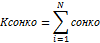 где:Ксонко – количество СО НКО в сфере, которым оказана поддержка органами местного самоуправления;N – число СО НКО на территории муниципального образования в сфере, получивших поддержку от органов местного самоуправления.Отчетность муниципальных образований Московской областиЕжеквартально6Доля расходов бюджета муниципального образования Московской области на социальную сферу, направляемых на предоставление субсидий СО НКОПроцентЗначения показателя рассчитывается по следующей формуле:Дсонко = Рсонко/Рсф х 100%, гдеДсонко — доля расходов, направляемых на предоставление субсидий СО НКО, в общем объеме расходов бюджета муниципального образования Московской области на социальную сферу;Рсонко — общий объем расходов бюджета муниципального образования, направляемых на предоставление субсидий СО НКО в сфере образования, культуры, социальной защиты, физической культуры и спорта в соответствующем году. При расчете указывается субсидии СО НКО из бюджета муниципального образования Московской области, предоставляемые на проведение мероприятий, возмещение затрат на аренду и содержание имущества, на осуществление социально-значимых проектов, образовательных программ, на предоставление услуги по присмотру и уходу за детьми;Рсф — общий объем расходов бюджета муниципального образования Московской области на социальную сферу в соответствующем году. При этом расходы бюджета муниципального образования Московской области на социальную сферу — общий объем расходов из бюджета муниципального образования на предоставление услуг в сфере образования, культуры, социальной защиты, физической культуры и спорта, охраны здоровья.Значения показателя в разрезе сфер рассчитываются по формуле: Дсонкосф = Рсонкосф/Рсф х 100%, где:Дсонкосф — доля расходов, направляемых на предоставление субсидий СО НКО в рассматриваемой сфере, в общем объеме расходов бюджета муниципального образования Московской области в рассматриваемой сфере;Рсонкосф — объем расходов бюджета муниципального образования, направляемых на предоставление субсидий СО НКО в рассматриваемой сфере в соответствующем году;Рсф — объем расходов бюджета муниципального образования Московской области в рассматриваемой сфере  в соответствующем году.Отчетность муниципальных образований Московской областиЕжеквартально7Доля СО НКО на территории муниципального образования, получивших статус исполнителя общественно полезных услугПроцентЗначение показателя рассчитывается по формуле: Дсонкорп = Ксонкорп /Ксонкоп*100%, гдеДсонкорп — доля СО НКО,  получивших статус исполнителя общественно полезных услуг, в общем количестве СО НКО на территории муниципального образования, получивших поддержку;Ксонкорп — количество СО НКО,  получивших статус исполнителя общественно полезных услуг, получивших поддержку, и осуществляющих свою деятельность на территории муниципального образования; Ксонкоп — количество СО НКО, осуществляющих свою деятельность на территории муниципального образования, которым оказана поддержка органами местного самоуправления в течение года реализации муниципальной программы.Отчетность муниципальных образований Московской областиЕжеквартально8Органами местного самоуправления оказана финансовая поддержка СО НКОЕдиницПри расчете значения показателя указывается общее количество СО НКО, которым оказана финансовая поддержка органами местного самоуправления в течение года реализации муниципальной программы.Отчетность муниципальных образований Московской областиЕжеквартально9Органами местного самоуправления оказана имущественная поддержка СО НКОЕдиницПри расчете значения показателя указывается общее количество СО НКО, которым из бюджета муниципального образования возмещены расходы на содержание и аренду имущества, а также передано в безвозмездное пользование и (или) предоставлено на льготных условиях имущество, находящееся в муниципальной собственности, в течение года реализации муниципальной программы.Отчетность муниципальных образований Московской областиЕжеквартально10Органами местного самоуправления предоставлены площади на льготных условиях или в безвозмездное пользование СО НКОКв. метровПри расчете значения показателя указывается общее количество предоставленной органами местного самоуправления площади на льготных условиях и (или) в безвозмездное пользование СО НКО в течение года реализации муниципальной программы.Отчетность муниципальных образований Московской областиЕжеквартально11Органами местного самоуправления оказана консультационная поддержка СО НКОЕдиницПри расчете значения показателя указывается общее количество СО НКО, которым оказана консультационная  поддержка органами местного самоуправления в течение года реализации муниципальной программы.  При этом учитывается общее количество СО НКО:представители которых приняли участие в конференциях, совещаниях, круглых столах, семинарах, тренингах, форумах, образовательных программах и других просветительских мероприятиях по вопросам деятельности СО НКО, организованных и проведенных органами местного самоуправления;с представителям которых органами местного самоуправления проведена консультационная работа по вопросам взаимодействия с органами государственной власти, а также по вопросам подготовки и повышения уровня социальной компетентности работников и добровольцев СО НКО.Отчетность муниципальных образований Московской областиЕжеквартально12Граждане приняли участие в просветительских мероприятиях по вопросам деятельности СО НКОЧеловекПри расчете значения показателя учитывается общая численность граждан, участвовавших в конференциях, совещаниях, круглых столах, семинарах, тренингах, форумах, образовательных программах и других просветительских мероприятиях по вопросам деятельности СО НКО, организованных и проведенных органами местного самоуправления в течение года реализации муниципальной программы.Отчетность муниципальных образований Московской областиЕжеквартально13Органами местного самоуправления проведены просветительские мероприятия по вопросам деятельности СО НКОЕдиницПри расчете значения показателя учитывается общее количество конференций, совещаний, круглых столов, семинаров, тренингов, форумов, образовательных  программ и других просветительских мероприятий по вопросам деятельности СО НКО, организованных и проведенных органами местного самоуправления в течение года реализации муниципальной программы. Отчетность муниципальных образований Московской областиЕжеквартально14Доля доступных для инвалидов и других маломобильных групп населения муниципальных объектов инфраструктуры в общем количестве муниципальных объектовПроцентПри расчете значения показателя учитывается объекты муниципальной инфраструктуры (в том числе сфер культуры, образования, спорта) Показатель рассчитывается по формуле: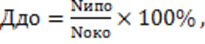 где:    Ддо – доля доступных для инвалидов и других маломобильных групп населения муниципальных объектов инфраструктуры в общем количестве муниципальных объектов;Nипо – количество доступных для инвалидов и других маломобильных групп населения муниципальных объектов инфраструктуры на территории муниципального образования;Nоко – общее количество муниципальных объектов на территории муниципального образования.Сведения, полученные по результатам проведенной паспортизации муниципальных приоритетных объектов и услуг в сферах жизнедеятельности инвалидов и других маломобильных граждан.ЕжеквартальноN п/пN подпрограммы N основного мероприятия N мероприятия Наименование результатаЕдиница измерения (по ОКЕИ)Порядок определения значений12345671I1313.03Завершены ремонтные работы в детских оздоровительных лагерях, находящихся в собственности муниципальных образований Московской областиЕдиницПри расчете значения результата указывается количество детских оздоровительных лагерях, находящихся в собственности муниципальных образований Московской области, в которых завершены ремонтные работы в соответствии с отчетами о достижении результативности в отчетном периоде, предоставляемыми в соответствии с соглашением о предоставлении в текущем году из бюджета Московской области субсидии бюджету муниципального образования Московской области на софинансирование мероприятий по ремонту детских оздоровительных лагерей, находящихся в собственности муниципального образования Московской области2I1515.01Численность получателей возмещения расходов на ритуальные услуги, связанные с погребением муниципального служащего Московской области или лица, имевшего на день смерти право на пенсию за выслугу летЧеловекПри расчете значения результата указывается численность получателей возмещения расходов на ритуальные услуги, связанные с погребением муниципального служащего Московской области или лица, имевшего на день смерти право на пенсию за выслугу лет3I1515.02Численность получателей единовременного поощрения муниципальным служащим Московской области при выходе на пенсию за выслугу лет и оплата услуг кредитным организациям по зачислению на счета получателей единовременного поощренияЧеловекПри расчете значения результата указывается численность получателей единовременного поощрения муниципальным служащим Московской области при выходе на пенсию за выслугу лет и оплата услуг кредитным организациям по зачислению на счета получателей единовременного поощрения4I1515.03Численность получателей пенсии за выслугу лет лицам, замещающим муниципальные должности и должности муниципальной службы, в связи с выходом на пенсиюЧеловекПри расчете значения результата указывается численность получателей пенсии за выслугу лет лицам, замещающим муниципальные должности и должности муниципальной службы, в связи с выходом на пенсию5I1515.04Численность получателей выплаты единовременного поощрения при увольнении муниципального служащего в связи с выходом на пенсиюЧеловекПри расчете значения результата указывается численность получателей выплаты единовременного поощрения при увольнении муниципального служащего в связи с выходом на пенсию6I1717.06Предоставлены меры социальной поддержки и социального обеспечения детям-сиротам и детям, оставшимся без попечения родителей, лицам из их числа, помещенных под надзор в муниципальные и частные организации в Московской областиЧеловекПри расчете значения результата указывается численность получателей мер социальной поддержки,  предоставляемых в соответствии с соглашением о предоставлении из бюджета Московской области субвенции бюджету муниципального образования Московской области на реализацию мер социальной поддержки и социального обеспечения детей-сирот и детей, оставшихся без попечения родителей, лиц из их числа, помещенных под надзор  в муниципальные  и частные организации  в Московской области 7II0303.01Доля детей, охваченных отдыхом и оздоровлением, в общей численности детей в возрасте от 7 до 15 лет, подлежащих оздоровлениюПроцентПри расчете значения результата указывается доля детей, охваченных отдыхом и оздоровлением, в общей численности детей в возрасте от 7 до 15 лет, подлежащих оздоровлению 8II0303.01Доля детей, находящихся в трудной жизненной ситуации, охваченных отдыхом и оздоровлением, в общей численности детей в возрасте от 7 до 15 лет, находящихся в трудной жизненной ситуации, подлежащих оздоровлениюПроцентПри расчете значения результата указывается доля детей, находящихся в трудной жизненной ситуации, охваченных отдыхом и оздоровлением, в общей численности детей в возрасте от 7 до 15 лет, находящихся в трудной жизненной ситуации, подлежащих оздоровлению9IV0303.02Численность пострадавших в результате несчастных случаев, связанных с производством со смертельным исходом (по кругу организаций муниципальной собственности)ЧеловекПри расчете значения результата указывается численность пострадавших в результате несчастных случаев, связанных с производством со смертельным исходом (по кругу организаций муниципальной собственности)10VI0101.02Количество СО НКО в сфере социальной защиты населения, получивших финансовую поддержкуЕдиницПри расчете значения результата указывается количество СО НКО в сфере социальной защиты населения, получивших финансовую поддержку11VI0101.03Количество СО НКО в сфере культуры, получивших финансовую поддержкуЕдиницПри расчете значения результата указывается количество СО НКО в сфере культуры, получивших финансовую поддержку№п/пМероприятие подпрограммыСроки исполнения мероприятияИсточники финансированияВсего (тыс. руб.)Объем финансирования по годам (тыс. руб.)Объем финансирования по годам (тыс. руб.)Объем финансирования по годам (тыс. руб.)Объем финансирования по годам (тыс. руб.)Объем финансирования по годам (тыс. руб.)Объем финансирования по годам (тыс. руб.)Объем финансирования по годам (тыс. руб.)Объем финансирования по годам (тыс. руб.)Объем финансирования по годам (тыс. руб.)Объем финансирования по годам (тыс. руб.)Объем финансирования по годам (тыс. руб.)Объем финансирования по годам (тыс. руб.)Объем финансирования по годам (тыс. руб.)Объем финансирования по годам (тыс. руб.)Объем финансирования по годам (тыс. руб.)Объем финансирования по годам (тыс. руб.)Объем финансирования по годам (тыс. руб.)Объем финансирования по годам (тыс. руб.)Объем финансирования по годам (тыс. руб.)Объем финансирования по годам (тыс. руб.)Объем финансирования по годам (тыс. руб.)Объем финансирования по годам (тыс. руб.)Объем финансирования по годам (тыс. руб.)Ответственный за выполнение мероприятия №п/пМероприятие подпрограммыСроки исполнения мероприятияИсточники финансированияВсего (тыс. руб.)20232023202320232023202320232023202320232023202420242024202420242025202520252025202620262027Ответственный за выполнение мероприятия 12345666666666667777788889910111Основное мероприятие 09. Социальная поддержка отдельных категорий граждан и почетных граждан Московской области2023-2027Итого:0,00,00,00,00,00,00,00,00,00,00,00,00,00,00,00,00,00,00,00,00,00,00,00,0 х1Основное мероприятие 09. Социальная поддержка отдельных категорий граждан и почетных граждан Московской области2023-2027Средства бюджета Московской области0,00,00,00,00,00,00,00,00,00,00,00,00,00,00,00,00,00,00,00,00,00,00,00,0 х1Основное мероприятие 09. Социальная поддержка отдельных категорий граждан и почетных граждан Московской области2023-2027Средства федерального бюджета0,00,00,00,00,00,00,00,00,00,00,00,00,00,00,00,00,00,00,00,00,00,00,00,0 х1Основное мероприятие 09. Социальная поддержка отдельных категорий граждан и почетных граждан Московской области2023-2027Средства бюджета г. о. Павловский Посад Московской области0,00,00,00,00,00,00,00,00,00,00,00,00,00,00,00,00,00,00,00,00,00,00,00,0 х1Основное мероприятие 09. Социальная поддержка отдельных категорий граждан и почетных граждан Московской области2023-2027Внебюджетные средства0,00,00,00,00,00,00,00,00,00,00,00,00,00,00,00,00,00,00,00,00,00,00,00,0 х1Основное мероприятие 09. Социальная поддержка отдельных категорий граждан и почетных граждан Московской области2023-2027Иные источники0,00,00,00,00,00,00,00,00,00,00,00,00,00,00,00,00,00,00,00,00,00,00,00,0 х1.1Мероприятие 09.01. Оказание мер социальной поддержки отдельным категориям граждан2023-2027Итого:0,00,00,00,00,00,00,00,00,00,00,00,00,00,00,00,00,00,00,00,00,00,00,00,0Отдел социального развития Администрации городского округа Павловский Посад Московской областиСектор кадров Администрации городского округаПавловский Посад Московской областиОтдел по учёту и распределению жилой площади  Управления ЖКХ Администрации городского округа Павловский Посад  Московской области1.1Мероприятие 09.01. Оказание мер социальной поддержки отдельным категориям граждан2023-2027Средства бюджета г. о. Павловский Посад Московской областиОтдел социального развития Администрации городского округа Павловский Посад Московской областиСектор кадров Администрации городского округаПавловский Посад Московской областиОтдел по учёту и распределению жилой площади  Управления ЖКХ Администрации городского округа Павловский Посад  Московской области1.1Мероприятие 09.01. Оказание мер социальной поддержки отдельным категориям граждан2023-2027Средства бюджета г. о. Павловский Посад Московской областиОтдел социального развития Администрации городского округа Павловский Посад Московской областиСектор кадров Администрации городского округаПавловский Посад Московской областиОтдел по учёту и распределению жилой площади  Управления ЖКХ Администрации городского округа Павловский Посад  Московской области1.1Мероприятие 09.01. Оказание мер социальной поддержки отдельным категориям граждан2023-2027Средства бюджета г. о. Павловский Посад Московской областиОтдел социального развития Администрации городского округа Павловский Посад Московской областиСектор кадров Администрации городского округаПавловский Посад Московской областиОтдел по учёту и распределению жилой площади  Управления ЖКХ Администрации городского округа Павловский Посад  Московской области2Основное мероприятие 10. Проведение социально значимых мероприятий2023-2027Итого:0,00,00,00,00,00,00,00,00,00,00,00,00,00,00,00,00,00,00,00,00,00,00,00,0 х2Основное мероприятие 10. Проведение социально значимых мероприятий2023-2027Средства бюджета Московской области0,00,00,00,00,00,00,00,00,00,00,00,00,00,00,00,00,00,00,00,00,00,00,00,0 х2Основное мероприятие 10. Проведение социально значимых мероприятий2023-2027Средства федерального бюджета0,00,00,00,00,00,00,00,00,00,00,00,00,00,00,00,00,00,00,00,00,00,00,00,0 х2Основное мероприятие 10. Проведение социально значимых мероприятий2023-2027Средства бюджета г. о. Павловский Посад Московской области0,00,00,00,00,00,00,00,00,00,00,00,00,00,00,00,00,00,00,00,00,00,00,00,0 х2Основное мероприятие 10. Проведение социально значимых мероприятий2023-2027Внебюджетные средства0,00,00,00,00,00,00,00,00,00,00,00,00,00,00,00,00,00,00,00,00,00,00,00,0 х2Основное мероприятие 10. Проведение социально значимых мероприятий2023-2027Иные источники0,00,00,00,00,00,00,00,00,00,00,00,00,00,00,00,00,00,00,00,00,00,00,00,0 х2.1Мероприятие 10.01. Поощрение и поздравление граждан в связи с праздниками, памятными датами 2023-2027Итого:0,00,00,00,00,00,00,00,00,00,00,00,00,00,00,00,00,00,00,00,00,00,00,00,0МКУ городского округа Павловский Посад Московской области  «Управление делами»Отдел социального развития Администрации городского округа Павловский Посад Московской области 2.1Мероприятие 10.01. Поощрение и поздравление граждан в связи с праздниками, памятными датами 2023-2027Средства бюджета г. о. Павловский Посад Московской области0,00,00,00,00,00,00,00,00,00,00,00,00,00,00,00,00,00,00,00,00,00,00,00,0МКУ городского округа Павловский Посад Московской области  «Управление делами»Отдел социального развития Администрации городского округа Павловский Посад Московской области 2.1Мероприятие 10.01. Поощрение и поздравление граждан в связи с праздниками, памятными датами 2023-2027Средства бюджета г. о. Павловский Посад Московской области0,00,00,00,00,00,00,00,00,00,00,00,00,0МКУ городского округа Павловский Посад Московской области  «Управление делами»Отдел социального развития Администрации городского округа Павловский Посад Московской области 2.1Мероприятие 10.01. Поощрение и поздравление граждан в связи с праздниками, памятными датами 2023-2027Средства бюджета г. о. Павловский Посад Московской области0,00,00,00,00,00,00,00,00,00,00,00,00,0МКУ городского округа Павловский Посад Московской области  «Управление делами»Отдел социального развития Администрации городского округа Павловский Посад Московской области 2.1Мероприятие 10.01. Поощрение и поздравление граждан в связи с праздниками, памятными датами 2023-2027Средства бюджета г. о. Павловский Посад Московской области0,00,00,00,00,00,00,00,00,00,00,00,00,0МКУ городского округа Павловский Посад Московской области  «Управление делами»Отдел социального развития Администрации городского округа Павловский Посад Московской области 2.1Мероприятие 10.01. Поощрение и поздравление граждан в связи с праздниками, памятными датами 2023-2027Средства бюджета г. о. Павловский Посад Московской области0,00,00,00,00,00,00,00,00,00,00,00,00,0МКУ городского округа Павловский Посад Московской области  «Управление делами»Отдел социального развития Администрации городского округа Павловский Посад Московской области 2.2Мероприятие 10.02. Организация и проведение мероприятий в социальной сфере, посвященных знаменательным событиям и памятным датам, установленным в Российской Федерации, Московской области, муниципальном образовании2023-2027Итого:0,00,00,00,00,00,00,00,00,00,00,00,00,00,00,00,00,00,00,00,00,00,00,00,0МКУ городского округа Павловский Посад Московской области  «Управление делами»Отдел социального развития Администрации городского округа Павловский Посад Московской области2.2Мероприятие 10.02. Организация и проведение мероприятий в социальной сфере, посвященных знаменательным событиям и памятным датам, установленным в Российской Федерации, Московской области, муниципальном образовании2023-2027Средства бюджета г. о. Павловский Посад Московской области0,00,00,00,00,00,00,00,00,00,00,00,00,00,00,00,00,00,00,00,00,00,00,00,0МКУ городского округа Павловский Посад Московской области  «Управление делами»Отдел социального развития Администрации городского округа Павловский Посад Московской области2.2Мероприятие 10.02. Организация и проведение мероприятий в социальной сфере, посвященных знаменательным событиям и памятным датам, установленным в Российской Федерации, Московской области, муниципальном образовании2023-2027Средства бюджета г. о. Павловский Посад Московской области0,00,00,00,00,00,00,00,00,00,00,00,00,0МКУ городского округа Павловский Посад Московской области  «Управление делами»Отдел социального развития Администрации городского округа Павловский Посад Московской области2.2Мероприятие 10.02. Организация и проведение мероприятий в социальной сфере, посвященных знаменательным событиям и памятным датам, установленным в Российской Федерации, Московской области, муниципальном образовании2023-2027Средства бюджета г. о. Павловский Посад Московской области0,00,00,00,00,00,00,00,00,00,00,00,00,0МКУ городского округа Павловский Посад Московской области  «Управление делами»Отдел социального развития Администрации городского округа Павловский Посад Московской области2.3Мероприятие 10.03. Проведение совещаний, семинаров, "круглых столов", конференций, конкурсов и иных социально значимых мероприятий сфере социальной защиты населения2023-2027Итого:0,00,00,00,00,00,00,00,00,00,00,00,00,00,00,00,00,00,00,00,00,00,00,00,0Отдел социального развития Администрации городского округа Павловский Посад Московской области2.3Мероприятие 10.03. Проведение совещаний, семинаров, "круглых столов", конференций, конкурсов и иных социально значимых мероприятий сфере социальной защиты населения2023-2027Средства бюджета г. о. Павловский Посад Московской области0,00,00,00,00,00,00,00,00,00,00,00,00,00,00,00,00,00,00,00,00,00,00,00,0Отдел социального развития Администрации городского округа Павловский Посад Московской области3Основное мероприятие 13. Капитальный ремонт детских оздоровительных лагерей, находящихся в собственности городского округа Московской области2023-2027Итого:0,00,00,00,00,00,00,00,00,00,00,00,00,00,00,00,00,00,00,00,00,00,00,00,0х 3Основное мероприятие 13. Капитальный ремонт детских оздоровительных лагерей, находящихся в собственности городского округа Московской области2023-2027Средства бюджета Московской области0,00,00,00,00,00,00,00,00,00,00,00,00,00,00,00,00,00,00,00,00,00,00,00,0х 3Основное мероприятие 13. Капитальный ремонт детских оздоровительных лагерей, находящихся в собственности городского округа Московской области2023-2027Средства федерального бюджета0,00,00,00,00,00,00,00,00,00,00,00,00,00,00,00,00,00,00,00,00,00,00,00,0х 3Основное мероприятие 13. Капитальный ремонт детских оздоровительных лагерей, находящихся в собственности городского округа Московской области2023-2027Средства бюджета г. о. Павловский Посад Московской области0,00,00,00,00,00,00,00,00,00,00,00,00,00,00,00,00,00,00,00,00,00,00,00,0х 3Основное мероприятие 13. Капитальный ремонт детских оздоровительных лагерей, находящихся в собственности городского округа Московской области2023-2027Внебюджетные средства0,00,00,00,00,00,00,00,00,00,00,00,00,00,00,00,00,00,00,00,00,00,00,00,0х 3Основное мероприятие 13. Капитальный ремонт детских оздоровительных лагерей, находящихся в собственности городского округа Московской области2023-2027Иные источники0,00,00,00,00,00,00,00,00,00,00,00,00,00,00,00,00,00,00,00,00,00,00,00,0х 3.1Мероприятие 13.03. Мероприятия по проведению работ по ремонту детских оздоровительных лагерей, находящихся в собственности муниципальных образований2023-2027Итого:0,00,00,00,00,00,00,00,00,00,00,00,00,00,00,00,00,00,00,00,00,00,00,00,0Управление образования Администрации городского округа  Павловский Посад Московской области   3.1Мероприятие 13.03. Мероприятия по проведению работ по ремонту детских оздоровительных лагерей, находящихся в собственности муниципальных образований2023-2027Средства бюджета Московской области0,00,00,00,00,00,00,00,00,00,00,00,00,00,00,00,00,00,00,00,00,00,00,00,0Управление образования Администрации городского округа  Павловский Посад Московской области   3.1Мероприятие 13.03. Мероприятия по проведению работ по ремонту детских оздоровительных лагерей, находящихся в собственности муниципальных образований2023-2027Средства бюджета г. о. Павловский Посад Московской области0,00,00,00,00,00,00,00,00,00,00,00,00,00,00,00,00,00,00,00,00,00,00,00,03.1Завершены ремонтные работы в детских оздоровительных лагерях, находящихся в собственности муниципальных образований за счет субсидии из бюджета Московской области, ед.ххВсегоИтого2023Итого2023Итого2023В том числе по кварталам:В том числе по кварталам:В том числе по кварталам:В том числе по кварталам:В том числе по кварталам:В том числе по кварталам:В том числе по кварталам:В том числе по кварталам:202420242024202420242025202520252025202620262027х3.1Завершены ремонтные работы в детских оздоровительных лагерях, находящихся в собственности муниципальных образований за счет субсидии из бюджета Московской области, ед.ххВсегоИтого2023Итого2023Итого2023IIIIIIIIIIIIIIIIIV202420242024202420242025202520252025202620262027х3.1Завершены ремонтные работы в детских оздоровительных лагерях, находящихся в собственности муниципальных образований за счет субсидии из бюджета Московской области, ед.хх000000000000000000000000х4Основное мероприятие 15. Предоставление государственных гарантий муниципальным служащим, поощрение за муниципальную службу2023-2027Итого:81000,0   16200,016200,016200,016200,016200,016200,016200,016200,016200,016200,016200,016200,016200,016200,016200,016200,016200,016200,016200,016200,016200,016200,016200,0х 4Основное мероприятие 15. Предоставление государственных гарантий муниципальным служащим, поощрение за муниципальную службу2023-2027Средства бюджета Московской области0,00,00,00,00,00,00,00,00,00,00,00,00,00,00,00,00,00,00,00,00,00,00,00,0х 4Основное мероприятие 15. Предоставление государственных гарантий муниципальным служащим, поощрение за муниципальную службу2023-2027Средства федерального бюджета0,00,00,00,00,00,00,00,00,00,00,00,00,00,00,00,00,00,00,00,00,00,00,00,0х 4Основное мероприятие 15. Предоставление государственных гарантий муниципальным служащим, поощрение за муниципальную службу2023-2027Средства бюджета г. о. Павловский Посад Московской области81000,0   16200,016200,016200,016200,016200,016200,016200,016200,016200,016200,016200,016200,016200,016200,016200,016200,016200,016200,016200,016200,016200,016200,016200,0х 4Основное мероприятие 15. Предоставление государственных гарантий муниципальным служащим, поощрение за муниципальную службу2023-2027Внебюджетные средства0,00,00,00,00,00,00,00,00,00,00,00,00,00,00,00,00,00,00,00,00,00,00,00,04Основное мероприятие 15. Предоставление государственных гарантий муниципальным служащим, поощрение за муниципальную службу2023-2027Иные источники0,00,00,00,00,00,00,00,00,00,00,00,00,00,00,00,00,00,00,00,00,00,00,00,04.1Мероприятие 15.01. Возмещение расходов на ритуальные услуги, связанные с погребением муниципального служащего Московской области или лица, имевшего на день смерти право на пенсию за выслугу лет2023-2027Итого:0,00,00,00,00,00,00,00,00,00,00,00,00,00,00,00,00,00,00,00,00,00,00,00,0Сектор кадров Администрации городского округаПавловский Посад Московской области4.1Мероприятие 15.01. Возмещение расходов на ритуальные услуги, связанные с погребением муниципального служащего Московской области или лица, имевшего на день смерти право на пенсию за выслугу лет2023-2027Средства бюджета г. о. Павловский Посад Московской области0,00,00,00,00,00,00,00,00,00,00,00,00,00,00,00,00,00,00,00,00,00,00,00,0Сектор кадров Администрации городского округаПавловский Посад Московской области4.1Численность получателей возмещения расходов на ритуальные услуги, связанные с погребением муниципального служащего Московской области или лица, имевшего на день смерти право на пенсию за выслугу лет, чел.ххВсегоИтого 2023Итого 2023Итого 2023В том числе по кварталам:В том числе по кварталам:В том числе по кварталам:В том числе по кварталам:В том числе по кварталам:В том числе по кварталам:В том числе по кварталам:В том числе по кварталам:202420242024202420242025202520252025202620262027х4.1Численность получателей возмещения расходов на ритуальные услуги, связанные с погребением муниципального служащего Московской области или лица, имевшего на день смерти право на пенсию за выслугу лет, чел.ххВсегоИтого 2023Итого 2023Итого 2023IIIIIIIIIIIIIIIIIV202420242024202420242025202520252025202620262027х4.1Численность получателей возмещения расходов на ритуальные услуги, связанные с погребением муниципального служащего Московской области или лица, имевшего на день смерти право на пенсию за выслугу лет, чел.хх000000000000000000000000х4.2Мероприятие 15.02. Единовременное поощрение муниципальным служащим Московской области при выходе на пенсию за выслугу лет и оплата услуг кредитным организациям по зачислению на счета получателей единовременного поощрения2023-2027Итого:0,00,00,00,00,00,00,00,00,00,00,00,00,00,00,00,00,00,00,00,00,00,00,00,0Сектор кадров Администрации городского округаПавловский Посад Московской области4.2Мероприятие 15.02. Единовременное поощрение муниципальным служащим Московской области при выходе на пенсию за выслугу лет и оплата услуг кредитным организациям по зачислению на счета получателей единовременного поощрения2023-2027Средства бюджета г. о. Павловский Посад Московской области0,00,00,00,00,00,00,00,00,00,00,00,00,00,00,00,00,00,00,00,00,00,00,00,0Сектор кадров Администрации городского округаПавловский Посад Московской области4.2Численность получателей единовременного поощрения муниципальным служащим Московской области при выходе на пенсию за выслугу лет и оплата услуг кредитным организациям по зачислению на счета получателей единовременного поощрения, чел.ххВсегоИтого 2023В том числе по кварталам:В том числе по кварталам:В том числе по кварталам:В том числе по кварталам:В том числе по кварталам:В том числе по кварталам:В том числе по кварталам:В том числе по кварталам:В том числе по кварталам:В том числе по кварталам:202420242024202420242025202520252025202620262027х4.2Численность получателей единовременного поощрения муниципальным служащим Московской области при выходе на пенсию за выслугу лет и оплата услуг кредитным организациям по зачислению на счета получателей единовременного поощрения, чел.ххВсегоИтого 2023IIIIIIIIIIIIIIIIIIIV202420242024202420242025202520252025202620262027х4.2Численность получателей единовременного поощрения муниципальным служащим Московской области при выходе на пенсию за выслугу лет и оплата услуг кредитным организациям по зачислению на счета получателей единовременного поощрения, чел.хх000000000000000000000000х4.3Мероприятие 15.03. Организация выплаты пенсии за выслугу лет лицам, замещающим муниципальные должности и должности муниципальной службы, в связи с выходом на пенсию2023-2027Итого:81000,0   16200,016200,016200,016200,016200,016200,016200,016200,016200,016200,016200,016200,016200,016200,0 16200,0 16200,0 16200,0 16200,0 16200,0 16200,0 16200,0 16200,0 16200,0 Сектор кадров Администрации городского округаПавловский Посад Московской области4.3Мероприятие 15.03. Организация выплаты пенсии за выслугу лет лицам, замещающим муниципальные должности и должности муниципальной службы, в связи с выходом на пенсию2023-2027Средства бюджета г. о. Павловский Посад Московской области81000,0   16200,016200,016200,016200,016200,016200,016200,016200,016200,016200,016200,016200,016200,016200,0 16200,0 16200,0 16200,0 16200,0 16200,0 16200,0 16200,0 16200,0 16200,0 4.3Численность получателей пенсии за выслугу лет лицам, замещающим муниципальные должности и должности муниципальной службы, в связи с выходом на пенсию, чел.ххВсегоИтого 2023Итого 2023Итого 2023В том числе по кварталам:В том числе по кварталам:В том числе по кварталам:В том числе по кварталам:В том числе по кварталам:В том числе по кварталам:В том числе по кварталам:В том числе по кварталам:В том числе по кварталам:В том числе по кварталам:2024202420242025202520252025202620262027х4.3Численность получателей пенсии за выслугу лет лицам, замещающим муниципальные должности и должности муниципальной службы, в связи с выходом на пенсию, чел.ххВсегоИтого 2023Итого 2023Итого 2023IIIIIIIIIIIIIIIIIVIVIV2024202420242025202520252025202620262027х4.3Численность получателей пенсии за выслугу лет лицам, замещающим муниципальные должности и должности муниципальной службы, в связи с выходом на пенсию, чел.хх144144144144144144144144144144144144144144144144144144144144144144144144х4.4Мероприятие 15.04. Организация выплаты единовременного поощрения при увольнении муниципального служащего в связи с выходом на пенсию2023-2027Итого:0,00,00,00,00,00,00,00,00,00,00,00,00,00,00,00,00,00,00,00,00,00,00,00,0Сектор кадров Администрации городского округаПавловский Посад Московской области4.4Мероприятие 15.04. Организация выплаты единовременного поощрения при увольнении муниципального служащего в связи с выходом на пенсию2023-2027Средства бюджета г. о. Павловский Посад Московской области0,00,00,00,00,00,00,00,00,00,00,00,00,00,00,00,00,00,00,00,00,00,00,00,0Сектор кадров Администрации городского округаПавловский Посад Московской области4.4Численность получателей выплаты единовременного поощрения при увольнении муниципального служащего в связи с выходом на пенсию, челххВсегоИтого 2023Итого 2023Итого 2023В том числе по кварталам:В том числе по кварталам:В том числе по кварталам:В том числе по кварталам:В том числе по кварталам:В том числе по кварталам:В том числе по кварталам:В том числе по кварталам:В том числе по кварталам:В том числе по кварталам:В том числе по кварталам:В том числе по кварталам:20242025202620262026202620262027х4.4Численность получателей выплаты единовременного поощрения при увольнении муниципального служащего в связи с выходом на пенсию, челххВсегоИтого 2023Итого 2023Итого 2023IIIIIIIIIIIIIIIIIVIVIVIVIV20242025202620262026202620262027х4.4Численность получателей выплаты единовременного поощрения при увольнении муниципального служащего в связи с выходом на пенсию, челхх000000000000000000000000х5Основное мероприятие 17. Реализация комплекса мер, направленных на защиту прав детей-сирот и детей, оставшихся без попечения родителей, лиц из их числа и оказание им мер социальной поддержки2023-2027Итого:0,00,00,00,00,00,00,00,00,00,00,00,00,00,00,00,00,00,00,00,00,00,00,00,0х 5Основное мероприятие 17. Реализация комплекса мер, направленных на защиту прав детей-сирот и детей, оставшихся без попечения родителей, лиц из их числа и оказание им мер социальной поддержки2023-2027Средства бюджета Московской области0,00,00,00,00,00,00,00,00,00,00,00,00,00,00,00,00,00,00,00,00,00,00,00,0х 5Основное мероприятие 17. Реализация комплекса мер, направленных на защиту прав детей-сирот и детей, оставшихся без попечения родителей, лиц из их числа и оказание им мер социальной поддержки2023-2027Средства федерального бюджета0,00,00,00,00,00,00,00,00,00,00,00,00,00,00,00,00,00,00,00,00,00,00,00,0х 5Основное мероприятие 17. Реализация комплекса мер, направленных на защиту прав детей-сирот и детей, оставшихся без попечения родителей, лиц из их числа и оказание им мер социальной поддержки2023-2027Средства бюджета г. о. Павловский Посад Московской области0,00,00,00,00,00,00,00,00,00,00,00,00,00,00,00,00,00,00,00,00,00,00,00,0х 5Основное мероприятие 17. Реализация комплекса мер, направленных на защиту прав детей-сирот и детей, оставшихся без попечения родителей, лиц из их числа и оказание им мер социальной поддержки2023-2027Внебюджетные средства0,00,00,00,00,00,00,00,00,00,00,00,00,00,00,00,00,00,00,00,00,00,00,00,0х 5Основное мероприятие 17. Реализация комплекса мер, направленных на защиту прав детей-сирот и детей, оставшихся без попечения родителей, лиц из их числа и оказание им мер социальной поддержки2023-2027Иные источники0,00,00,00,00,00,00,00,00,00,00,00,00,00,00,00,00,00,00,00,00,00,00,00,0х 5.1Мероприятие 17.06. Финансовое обеспечение реализации мер социальной поддержки и социального обеспечения детей-сирот и детей, оставшихся без попечения родителей, лиц из их числа, помещенных под надзор в муниципальные и частные организации в Московской области 2023-2027Итого:0,00,00,00,00,00,00,00,00,00,00,00,00,00,00,00,00,00,00,00,00,00,00,00,0Финансовое управление Администрации городского округа Павловский Посад Московской области Отдел по делам несовершеннолетних и защите их прав городского округа Павловский Посад Московской областиОтдел по учёту и распределению жилой площади  Управления ЖКХ Администрации городского округа Павловский Посад  Московской области5.1Мероприятие 17.06. Финансовое обеспечение реализации мер социальной поддержки и социального обеспечения детей-сирот и детей, оставшихся без попечения родителей, лиц из их числа, помещенных под надзор в муниципальные и частные организации в Московской области 2023-2027Средства бюджета Московской области0,00,00,00,00,00,00,00,00,00,00,00,00,00,00,00,00,00,00,00,00,00,00,00,0Финансовое управление Администрации городского округа Павловский Посад Московской области Отдел по делам несовершеннолетних и защите их прав городского округа Павловский Посад Московской областиОтдел по учёту и распределению жилой площади  Управления ЖКХ Администрации городского округа Павловский Посад  Московской области5.1Мероприятие 17.06. Финансовое обеспечение реализации мер социальной поддержки и социального обеспечения детей-сирот и детей, оставшихся без попечения родителей, лиц из их числа, помещенных под надзор в муниципальные и частные организации в Московской области 2023-2027Средства бюджета г. о. Павловский Посад Московской области0,00,00,00,00,00,00,00,00,00,00,00,00,00,00,00,00,00,00,00,00,00,00,00,0Финансовое управление Администрации городского округа Павловский Посад Московской области Отдел по делам несовершеннолетних и защите их прав городского округа Павловский Посад Московской областиОтдел по учёту и распределению жилой площади  Управления ЖКХ Администрации городского округа Павловский Посад  Московской области5.1Предоставлены меры социальной поддержки и социального обеспечения детям-сиротам и детям, оставшимся без попечения родителей, лицам из их числа, помещенных под надзор в муниципальные и частные организации в Московской области, чел.ххВсегоИтого2023Итого2023Итого2023В том числе по кварталам:В том числе по кварталам:В том числе по кварталам:В том числе по кварталам:В том числе по кварталам:В том числе по кварталам:В том числе по кварталам:В том числе по кварталам:В том числе по кварталам:В том числе по кварталам:В том числе по кварталам:В том числе по кварталам:20242025202520262026202620262027х5.1Предоставлены меры социальной поддержки и социального обеспечения детям-сиротам и детям, оставшимся без попечения родителей, лицам из их числа, помещенных под надзор в муниципальные и частные организации в Московской области, чел.ххВсегоИтого2023Итого2023Итого2023IIIIIIIIIIIIIIVIVIVIVIVIV20242025202520262026202620262027х5.1Предоставлены меры социальной поддержки и социального обеспечения детям-сиротам и детям, оставшимся без попечения родителей, лицам из их числа, помещенных под надзор в муниципальные и частные организации в Московской области, чел.хх000000000000000000000000х6Основное мероприятие 20. Обеспечение проведения мероприятий, направленных на увеличение продолжительности здоровой жизни2023-2027Итого:0,00,00,00,00,00,00,00,00,00,00,00,00,00,00,00,00,00,00,00,00,00,00,00,0х 6Основное мероприятие 20. Обеспечение проведения мероприятий, направленных на увеличение продолжительности здоровой жизни2023-2027Средства бюджета Московской области0,00,00,00,00,00,00,00,00,00,00,00,00,00,00,00,00,00,00,00,00,00,00,00,0х 6Основное мероприятие 20. Обеспечение проведения мероприятий, направленных на увеличение продолжительности здоровой жизни2023-2027Средства федерального бюджета0,00,00,00,00,00,00,00,00,00,00,00,00,00,00,00,00,00,00,00,00,00,00,00,0х 6Основное мероприятие 20. Обеспечение проведения мероприятий, направленных на увеличение продолжительности здоровой жизни2023-2027Средства бюджета г. о. Павловский Посад Московской области0,00,00,00,00,00,00,00,00,00,00,00,00,00,00,00,00,00,00,00,00,00,00,00,06Основное мероприятие 20. Обеспечение проведения мероприятий, направленных на увеличение продолжительности здоровой жизни2023-2027Внебюджетные средства0,00,00,00,00,00,00,00,00,00,00,00,00,00,00,00,00,00,00,00,00,00,00,00,06Основное мероприятие 20. Обеспечение проведения мероприятий, направленных на увеличение продолжительности здоровой жизни2023-2027Иные источники0,00,00,00,00,00,00,00,00,00,00,00,00,00,00,00,00,00,00,00,00,00,00,00,06.1Мероприятие 20.01. Финансирование расходов  на осуществление деятельности муниципальных учреждений, оказывающих социальные услуги гражданам старшего возраста 2023-2027Итого:0,00,00,00,00,00,00,00,00,00,00,00,00,00,00,00,00,00,00,00,00,00,00,00,0Финансовое управление Администрации городского округа Павловский Посад Московской областиУправление по культуре спорту и работе с молодежью Администрации городского округа Павловский Посад Московской области Отдел социального развития Администрации городского округа Павловский Посад Московской области 6.1Мероприятие 20.01. Финансирование расходов  на осуществление деятельности муниципальных учреждений, оказывающих социальные услуги гражданам старшего возраста 2023-2027Средства бюджета г. о. Павловский Посад Московской области0,00,00,00,00,00,00,00,00,00,00,00,00,00,00,00,00,00,00,00,00,00,00,00,0Финансовое управление Администрации городского округа Павловский Посад Московской областиУправление по культуре спорту и работе с молодежью Администрации городского округа Павловский Посад Московской области Отдел социального развития Администрации городского округа Павловский Посад Московской области 6.2Мероприятие 20.02. Осуществление закупки (субсидирование, компенсация) у негосударственного сектора социальных услуг в целях увеличения продолжительности здоровой жизни2023-2027Итого:0,00,00,00,00,00,00,00,00,00,00,00,00,00,00,00,00,00,00,00,00,00,00,00,0Финансовое управление Администрации городского округа Павловский Посад Московской области Отдел социального развития Администрации городского округа Павловский Посад Московской области 6.2Мероприятие 20.02. Осуществление закупки (субсидирование, компенсация) у негосударственного сектора социальных услуг в целях увеличения продолжительности здоровой жизни2023-2027Средства бюджета г. о. Павловский Посад Московской области0,00,00,00,00,00,00,00,00,00,00,00,00,00,00,00,00,00,00,00,00,00,00,00,06.3Мероприятие 20.03. Открытие клуба «Активное долголетие»2023-2027Итого:0,00,00,00,00,00,00,00,00,00,00,00,00,00,00,00,00,00,00,00,00,00,00,00,0Управление по культуре спорту и работе с молодежью Администрации городского округа Павловский Посад Московской области Отдел социального развития Администрации городского округа Павловский Посад Московской области6.3Мероприятие 20.03. Открытие клуба «Активное долголетие»2023-2027Средства бюджета г. о. Павловский Посад Московской области0,00,00,00,00,00,00,00,00,00,00,00,00,00,00,00,00,00,00,00,00,00,00,00,0Управление по культуре спорту и работе с молодежью Администрации городского округа Павловский Посад Московской области Отдел социального развития Администрации городского округа Павловский Посад Московской областиИтого по подпрограммеИтого по подпрограммеИтого:81000,0   16200,016200,016200,016200,016200,016200,016200,016200,016200,016200,016200,016200,016200,016200,016200,016200,016200,016200,016200,016200,016200,016200,016200,0Итого по подпрограммеИтого по подпрограммеСредства бюджета г. о. Павловский Посад Московской области81000,0   16200,016200,016200,016200,016200,016200,016200,016200,016200,016200,016200,016200,016200,016200,016200,016200,016200,016200,016200,016200,016200,016200,016200,0N п/пМероприятие подпрограммыСроки исполнения мероприятияИсточники финансированияВсего (тыс. руб.)Объем финансирования по годам (тыс. руб.)Объем финансирования по годам (тыс. руб.)Объем финансирования по годам (тыс. руб.)Объем финансирования по годам (тыс. руб.)Объем финансирования по годам (тыс. руб.)Объем финансирования по годам (тыс. руб.)Объем финансирования по годам (тыс. руб.)Объем финансирования по годам (тыс. руб.)Объем финансирования по годам (тыс. руб.)Ответственный за выполнение мероприятияN п/пМероприятие подпрограммыСроки исполнения мероприятияИсточники финансированияВсего (тыс. руб.)202320232023202320232024202520262027Ответственный за выполнение мероприятия1Основное мероприятие 03. Мероприятия по организации отдыха детей в каникулярное время2023-2027Итого:43805,08761,08761,08761,08761,08761,08761,08761,08761,08761,0 х1Основное мероприятие 03. Мероприятия по организации отдыха детей в каникулярное время2023-2027Средства бюджета Московской области18805,03761,03761,03761,03761,03761,03761,03761,03761,03761,0 х1Основное мероприятие 03. Мероприятия по организации отдыха детей в каникулярное время2023-2027Средства федерального бюджета х1Основное мероприятие 03. Мероприятия по организации отдыха детей в каникулярное время2023-2027Средства бюджета г. о. Павловский Посад Московской области25000,05000,05000,05000,05000,05000,05000,05000,05000,05000,0 х1Основное мероприятие 03. Мероприятия по организации отдыха детей в каникулярное время2023-2027Внебюджетные средства0,00,00,00,00,00,00,00,00,00,0 х1Основное мероприятие 03. Мероприятия по организации отдыха детей в каникулярное время2023-2027Иные источники0,00,00,00,00,00,00,00,00,00,0 х1.1Мероприятие 03.01. Мероприятия по организации отдыха детей в каникулярное время2023-2027Итого:43805,08761,08761,08761,08761,08761,08761,08761,08761,08761,0Управление образования Администрации городского округа  Павловский Посад Московской области   1.1Мероприятие 03.01. Мероприятия по организации отдыха детей в каникулярное время2023-2027Средства бюджета Московской области18805,03761,03761,03761,03761,03761,03761,03761,03761,03761,0Управление образования Администрации городского округа  Павловский Посад Московской области   1.1Мероприятие 03.01. Мероприятия по организации отдыха детей в каникулярное время2023-2027Средства бюджета г. о. Павловский Посад Московской области25000,05000,05000,05000,05000,05000,05000,05000,05000,05000,0Управление образования Администрации городского округа  Павловский Посад Московской области   1.1Доля детей, охваченных отдыхом и оздоровлением, в общей численности детей в возрасте от 7 до 15 лет, подлежащих оздоровлениюххВсегоИтого2023В том числе по кварталам:В том числе по кварталам:В том числе по кварталам:В том числе по кварталам:2024202520262027х1.1Доля детей, охваченных отдыхом и оздоровлением, в общей численности детей в возрасте от 7 до 15 лет, подлежащих оздоровлениюххВсегоИтого2023IIIIIIIV2024202520262027х1.1Доля детей, охваченных отдыхом и оздоровлением, в общей численности детей в возрасте от 7 до 15 лет, подлежащих оздоровлениюххх1.1Доля детей, охваченных отдыхом и оздоровлением, в общей численности детей в возрасте от 7 до 15 лет, подлежащих оздоровлениюхх6262020606262626262х1.1Доля детей, находящихся в трудной жизненной ситуации, охваченных отдыхом и оздоровлением, в общей численности детей в возрасте от 7 до 15 лет, находящихся в трудной жизненной ситуации, подлежащих оздоровлениюххВсегоИтого 2023В том числе по кварталам:В том числе по кварталам:В том числе по кварталам:В том числе по кварталам:2024202520262027х1.1Доля детей, находящихся в трудной жизненной ситуации, охваченных отдыхом и оздоровлением, в общей численности детей в возрасте от 7 до 15 лет, находящихся в трудной жизненной ситуации, подлежащих оздоровлениюххВсегоИтого 2023IIIIIIIV2024202520262027х1.1Доля детей, находящихся в трудной жизненной ситуации, охваченных отдыхом и оздоровлением, в общей численности детей в возрасте от 7 до 15 лет, находящихся в трудной жизненной ситуации, подлежащих оздоровлениюхх5656020545656565656х1.2Мероприятие 03.02. Расходы на обеспечение деятельности (оказание услуг) муниципальных учреждений - отдых и оздоровление детей2023-2027Итого:0,00,00,00,00,00,00,00,00,00,0Управление образования Администрации городского округа  Павловский Посад Московской области   1.2Мероприятие 03.02. Расходы на обеспечение деятельности (оказание услуг) муниципальных учреждений - отдых и оздоровление детей2023-2027Средства бюджета г. о. Павловский Посад Московской области0,00,00,00,00,00,00,00,00,00,0Управление образования Администрации городского округа  Павловский Посад Московской области   1.2Мероприятие 03.03. Осуществление в пределах своих полномочий мероприятий по обеспечению организации отдыха детей в каникулярное время, включая мероприятия по обеспечению безопасности их жизни и здоровья2023-2027Итого:0,00,00,00,00,00,00,00,00,00,0Управление образования Администрации городского округа  Павловский Посад Московской области   1.2Мероприятие 03.03. Осуществление в пределах своих полномочий мероприятий по обеспечению организации отдыха детей в каникулярное время, включая мероприятия по обеспечению безопасности их жизни и здоровья2023-2027Средства бюджета г. о. Павловский Посад Московской области0,00,00,00,00,00,00,00,00,00,0Управление образования Администрации городского округа  Павловский Посад Московской области   Итого по подпрограммеИтого по подпрограммеИтого:43805,08761,08761,08761,08761,08761,08761,08761,08761,08761,0Итого по подпрограммеИтого по подпрограммеСредства бюджета Московской области18805,03761,03761,03761,03761,03761,03761,03761,03761,03761,0Итого по подпрограммеИтого по подпрограммеСредства бюджета г. о. Павловский Посад Московской области25000,05000,05000,05000,05000,05000,05000,05000,05000,05000,0N п/пМероприятие подпрограммыСроки исполнения мероприятияИсточники финансированияВсего (тыс. руб.)Объем финансирования по годам (тыс. руб.)Объем финансирования по годам (тыс. руб.)Объем финансирования по годам (тыс. руб.)Объем финансирования по годам (тыс. руб.)Объем финансирования по годам (тыс. руб.)Объем финансирования по годам (тыс. руб.)Объем финансирования по годам (тыс. руб.)Объем финансирования по годам (тыс. руб.)Объем финансирования по годам (тыс. руб.) Ответственный за выполнение мероприятияN п/пМероприятие подпрограммыСроки исполнения мероприятияИсточники финансированияВсего (тыс. руб.)202320232023202320232024202520262027 Ответственный за выполнение мероприятия1Основное мероприятие 03. Профилактика производственного травматизма2023-2027Итого:0,00,00,00,00,00,00,00,00,00,0х1Основное мероприятие 03. Профилактика производственного травматизма2023-2027Средства бюджета Московской области0,00,00,00,00,00,00,00,00,00,0х1Основное мероприятие 03. Профилактика производственного травматизма2023-2027Средства федерального бюджета0,00,00,00,00,00,00,00,00,00,0х1Основное мероприятие 03. Профилактика производственного травматизма2023-2027Средства бюджета г. о. Павловский Посад Московской области0,00,00,00,00,00,00,00,00,00,0х1Основное мероприятие 03. Профилактика производственного травматизма2023-2027Внебюджетные средства0,00,00,00,00,00,00,00,00,00,0х1Основное мероприятие 03. Профилактика производственного травматизма2023-2027Иные источники0,00,00,00,00,00,00,00,00,00,0х1.1Мероприятие 03.02. Координация проведения обучения по охране труда работников, в том числе организация обучения по охране труда руководителей специалистов организаций муниципальной собственности2023-2027Итого:В пределах финансовых средств, предусмотренных на основную деятельность Администрации г. о. Павловский Посад Московской областиВ пределах финансовых средств, предусмотренных на основную деятельность Администрации г. о. Павловский Посад Московской областиВ пределах финансовых средств, предусмотренных на основную деятельность Администрации г. о. Павловский Посад Московской областиВ пределах финансовых средств, предусмотренных на основную деятельность Администрации г. о. Павловский Посад Московской областиВ пределах финансовых средств, предусмотренных на основную деятельность Администрации г. о. Павловский Посад Московской областиВ пределах финансовых средств, предусмотренных на основную деятельность Администрации г. о. Павловский Посад Московской областиВ пределах финансовых средств, предусмотренных на основную деятельность Администрации г. о. Павловский Посад Московской областиВ пределах финансовых средств, предусмотренных на основную деятельность Администрации г. о. Павловский Посад Московской областиВ пределах финансовых средств, предусмотренных на основную деятельность Администрации г. о. Павловский Посад Московской областиВ пределах финансовых средств, предусмотренных на основную деятельность Администрации г. о. Павловский Посад Московской областиМКУ «Центр экономического развития, потребительского рынка и ритуальных услуг» городского округа Павловский Посад Московской области1.1Мероприятие 03.02. Координация проведения обучения по охране труда работников, в том числе организация обучения по охране труда руководителей специалистов организаций муниципальной собственности2023-2027Средства бюджета г. о. Павловский Посад Московской областиВ пределах финансовых средств, предусмотренных на основную деятельность Администрации г. о. Павловский Посад Московской областиВ пределах финансовых средств, предусмотренных на основную деятельность Администрации г. о. Павловский Посад Московской областиВ пределах финансовых средств, предусмотренных на основную деятельность Администрации г. о. Павловский Посад Московской областиВ пределах финансовых средств, предусмотренных на основную деятельность Администрации г. о. Павловский Посад Московской областиВ пределах финансовых средств, предусмотренных на основную деятельность Администрации г. о. Павловский Посад Московской областиВ пределах финансовых средств, предусмотренных на основную деятельность Администрации г. о. Павловский Посад Московской областиВ пределах финансовых средств, предусмотренных на основную деятельность Администрации г. о. Павловский Посад Московской областиВ пределах финансовых средств, предусмотренных на основную деятельность Администрации г. о. Павловский Посад Московской областиВ пределах финансовых средств, предусмотренных на основную деятельность Администрации г. о. Павловский Посад Московской областиВ пределах финансовых средств, предусмотренных на основную деятельность Администрации г. о. Павловский Посад Московской областиМКУ «Центр экономического развития, потребительского рынка и ритуальных услуг» городского округа Павловский Посад Московской области1.1Численность пострадавших в результате несчастных случаев, связанных с производством со смертельным исходом (по кругу организаций муниципальной собственности), челххВсегоИтого2023В том числе по кварталам:В том числе по кварталам:В том числе по кварталам:В том числе по кварталам:2024202520262027х1.1Численность пострадавших в результате несчастных случаев, связанных с производством со смертельным исходом (по кругу организаций муниципальной собственности), челххВсегоИтого2023IIIIIIIV2024202520262027х1.1Численность пострадавших в результате несчастных случаев, связанных с производством со смертельным исходом (по кругу организаций муниципальной собственности), челхх0000000000хИтого по подпрограммеИтого по подпрограммеИтого:0,00,00,00,00,00,00,00,00,00,0Итого по подпрограммеИтого по подпрограммеСредства бюджета г. о. Павловский Посад Московской области0,00,00,00,00,00,00,00,00,00,0N п/пМероприятие подпрограммыСроки исполнения мероприятияИсточники финансированияВсего (тыс. руб.)Объем финансирования по годам (тыс. руб.)  Объем финансирования по годам (тыс. руб.)  Объем финансирования по годам (тыс. руб.)  Объем финансирования по годам (тыс. руб.)  Объем финансирования по годам (тыс. руб.)   Ответственный за выполнение мероприятияN п/пМероприятие подпрограммыСроки исполнения мероприятияИсточники финансированияВсего (тыс. руб.)20232024202520262027 Ответственный за выполнение мероприятия1Основное мероприятие 03. Иные мероприятия, реализуемые в целях создания условий для реализации полномочий органов государственной власти Московской области и государственных органов Московской области 2023-2027Итого:23596,04650,04705,04747,04747,04747,0 х1Основное мероприятие 03. Иные мероприятия, реализуемые в целях создания условий для реализации полномочий органов государственной власти Московской области и государственных органов Московской области 2023-2027Средства бюджета Московской области23596,04650,04705,04747,04747,04747,0 х1Основное мероприятие 03. Иные мероприятия, реализуемые в целях создания условий для реализации полномочий органов государственной власти Московской области и государственных органов Московской области 2023-2027Средства федерального бюджета0,00,00,00,00,00,0 х1Основное мероприятие 03. Иные мероприятия, реализуемые в целях создания условий для реализации полномочий органов государственной власти Московской области и государственных органов Московской области 2023-2027Средства бюджета г. о. Павловский Посад Московской области0,00,00,00,00,00,0 х1Основное мероприятие 03. Иные мероприятия, реализуемые в целях создания условий для реализации полномочий органов государственной власти Московской области и государственных органов Московской области 2023-2027Внебюджетные средства0,00,00,00,00,00,0 х1Основное мероприятие 03. Иные мероприятия, реализуемые в целях создания условий для реализации полномочий органов государственной власти Московской области и государственных органов Московской области 2023-2027Иные источники0,00,00,00,00,00,0 х1.1Мероприятие 03.02. Обеспечение переданного государственного полномочия Московской области по созданию комиссий по делам несовершеннолетних и защите их прав муниципальных образований Московской области2023-2027Итого:23596,04650,04705,04747,04747,04747,0Отдел по делам несовершеннолетних и защите их прав городского округа Павловский Посад Московской области 1.1Мероприятие 03.02. Обеспечение переданного государственного полномочия Московской области по созданию комиссий по делам несовершеннолетних и защите их прав муниципальных образований Московской области2023-2027Средства бюджета Московской области23596,04650,04705,04747,04747,04747,0Отдел по делам несовершеннолетних и защите их прав городского округа Павловский Посад Московской области 1.1Мероприятие 03.02. Обеспечение переданного государственного полномочия Московской области по созданию комиссий по делам несовершеннолетних и защите их прав муниципальных образований Московской области2023-2027Средства бюджета г. о. Павловский Посад Московской области0,00,00,00,00,00,0Итого по подпрограммеИтого по подпрограммеИтого:23596,04650,04705,04747,04747,04747,0Итого по подпрограммеИтого по подпрограммеСредства бюджета Московской области23596,04650,04705,04747,04747,04747,0Итого по подпрограммеИтого по подпрограммеСредства бюджета г. о. Павловский Посад Московской области0,00,00,00,00,00,0N п/пМероприятие подпрограммыСроки исполнения мероприятияИсточники финансированияВсего (тыс. руб.)Объем финансирования по годам (тыс. руб.)  Объем финансирования по годам (тыс. руб.)  Объем финансирования по годам (тыс. руб.)  Объем финансирования по годам (тыс. руб.)  Объем финансирования по годам (тыс. руб.)  Объем финансирования по годам (тыс. руб.)  Объем финансирования по годам (тыс. руб.)  Объем финансирования по годам (тыс. руб.)  Объем финансирования по годам (тыс. руб.)  Объем финансирования по годам (тыс. руб.)  Ответственный за выполнение мероприятия N п/пМероприятие подпрограммыСроки исполнения мероприятияИсточники финансированияВсего (тыс. руб.)2023202320232023202320242024202520262027Ответственный за выполнение мероприятия 1Основное мероприятие 01. Развитие негосударственного сектора социального обслуживания2023-2027Итого:600,0120,0120,0120,0120,0120,0120,0120,0120,0120,0120,0х 1Основное мероприятие 01. Развитие негосударственного сектора социального обслуживания2023-2027Средства бюджета Московской области0,0 0,0 0,0 0,0 0,0 0,0 0,0 0,0 0,0 0,0 0,0 х 1Основное мероприятие 01. Развитие негосударственного сектора социального обслуживания2023-2027Средства федерального бюджета0,0 0,0 0,0 0,0 0,0 0,0 0,0 0,0 0,0 0,0 0,0 х 1Основное мероприятие 01. Развитие негосударственного сектора социального обслуживания2023-2027Средства бюджета г. о. Павловский Посад Московской области0,0 0,0 0,0 0,0 0,0 0,0 0,0 0,0 0,0 0,0 0,0 х 1Основное мероприятие 01. Развитие негосударственного сектора социального обслуживания2023-2027Внебюджетные средства600,0120,0120,0120,0120,0120,0120,0120,0120,0120,0120,0х 1Основное мероприятие 01. Развитие негосударственного сектора социального обслуживания2023-2027Иные источники0,0 0,0 0,0 0,0 0,0 0,0 0,0 0,0 0,0 0,0 0,0 х 1.1Мероприятие 01.01. Оказание финансовой поддержки общественным объединениям инвалидов, а также территориальным подразделениям, созданным общероссийскими общественными объединениями инвалидов2023-2027Итого:0,0 0,0 0,0 0,0 0,0 0,0 0,0 0,0 0,0 0,0 0,0 Отдел социального развития Администрации городского округа Павловский Посад Московской области  1.1Мероприятие 01.01. Оказание финансовой поддержки общественным объединениям инвалидов, а также территориальным подразделениям, созданным общероссийскими общественными объединениями инвалидов2023-2027Средства бюджета г. о. Павловский Посад Московской области0,0 0,0 0,0 0,0 0,0 0,0 0,0 0,0 0,0 0,0 0,0 Отдел социального развития Администрации городского округа Павловский Посад Московской области  1.2Мероприятие 01.02.
Предоставление субсидии СО НКО в сфере социальной защиты населения2023-2027Итого:500,0100,0 100,0 100,0 100,0 100,0 100,0 100,0 100,0 100,0 100,0 Отдел социального развития Администрации городского округа Павловский Посад Московской области  1.2Мероприятие 01.02.
Предоставление субсидии СО НКО в сфере социальной защиты населения2023-2027Средства бюджета г. о. Павловский Посад Московской области 0,0 0,0 0,0 0,0 0,0 0,0 0,0 0,0 0,0 0,0 0,0 Отдел социального развития Администрации городского округа Павловский Посад Московской области  1.2Мероприятие 01.02.
Предоставление субсидии СО НКО в сфере социальной защиты населения2023-2027Внебюджетные средства500,0100,0 100,0 100,0 100,0 100,0 100,0 100,0 100,0 100,0 100,0 Отдел социального развития Администрации городского округа Павловский Посад Московской области  1.2Количество СО НКО в сфере социальной защиты населения, получивших финансовую поддержкуххВсегоИтого2023В том числе по кварталам:В том числе по кварталам:В том числе по кварталам:В том числе по кварталам:В том числе по кварталам:2024202520262027х1.2Количество СО НКО в сфере социальной защиты населения, получивших финансовую поддержкуххВсегоИтого2023IIIIIIIVIV2024202520262027х1.2Количество СО НКО в сфере социальной защиты населения, получивших финансовую поддержкухх44111114444х1.3Мероприятие 01.03. Предоставление субсидий СО НКО в сфере культуры2023-2027Итого:100,0 20,0  20,0  20,0  20,0  20,0  20,0 20,0 20,0 20,0 20,0 Отдел социального развития Администрации городского округа Павловский Посад Московской области 	 1.3Мероприятие 01.03. Предоставление субсидий СО НКО в сфере культуры2023-2027Средства бюджета г. о. Павловский Посад Московской области0,0 0,0 0,0 0,0 0,0 0,0 0,0 0,0 0,0 0,0 0,0 Отдел социального развития Администрации городского округа Павловский Посад Московской области 	 1.3Мероприятие 01.03. Предоставление субсидий СО НКО в сфере культуры2023-2027Внебюджетные средства100,0 20,0  20,0  20,0  20,0  20,0  20,0 20,0 20,0 20,0 20,0 Отдел социального развития Администрации городского округа Павловский Посад Московской области 	 1.3Количество СО НКО в сфере культуры, получивших финансовую поддержкуххВсегоИтого2023В том числе по кварталам:В том числе по кварталам:В том числе по кварталам:В том числе по кварталам:В том числе по кварталам:2024202520262027х1.3Количество СО НКО в сфере культуры, получивших финансовую поддержкуххВсегоИтого2023IIIIIIIVIV2024202520262027х1.3Количество СО НКО в сфере культуры, получивших финансовую поддержкухх11010001111х1.4Мероприятие 01.04. Предоставление субсидии СО НКО, реализующим основные образовательные программы дошкольного образования в качестве основного вида деятельности2023-2027Итого:0,0 0,0 0,0 0,0 0,0 0,0 0,0 0,0 0,0 0,0 0,0 Отдел социального развития Администрации городского округа Павловский Посад Московской области  1.4Мероприятие 01.04. Предоставление субсидии СО НКО, реализующим основные образовательные программы дошкольного образования в качестве основного вида деятельности2023-2027Средства бюджета г. о. Павловский Посад Московской области0,0 0,0 0,0 0,0 0,0 0,0 0,0 0,0 0,0 0,0 0,0 Отдел социального развития Администрации городского округа Павловский Посад Московской области  1.5Мероприятие 01.05. Предоставление субсидии СО НКО, оказывающим услугу присмотра и ухода за детьми2023-2027Итого:0,0 0,0 0,0 0,0 0,0 0,0 0,0 0,0 0,0 0,0 0,0 Отдел социального развития Администрации городского округа Павловский Посад Московской области 	 1.5Мероприятие 01.05. Предоставление субсидии СО НКО, оказывающим услугу присмотра и ухода за детьми2023-2027Средства бюджета г. о. Павловский Посад Московской области0,0 0,0 0,0 0,0 0,0 0,0 0,0 0,0 0,0 0,0 0,0 Отдел социального развития Администрации городского округа Павловский Посад Московской области 	 1.6Мероприятие 01.06.
Предоставление субсидии СО НКО, реализующим основные образовательные программы начального общего, основного общего и среднего общего образования в качестве основного вида деятельности2023-2027Итого:0,0 0,0 0,0 0,0 0,0 0,0 0,0 0,0 0,0 0,0 0,0 Отдел социального развития Администрации городского округа Павловский Посад Московской области  1.6Мероприятие 01.06.
Предоставление субсидии СО НКО, реализующим основные образовательные программы начального общего, основного общего и среднего общего образования в качестве основного вида деятельности2023-2027Средства бюджета г. о. Павловский Посад Московской области0,0 0,0 0,0 0,0 0,0 0,0 0,0 0,0 0,0 0,0 0,0 Отдел социального развития Администрации городского округа Павловский Посад Московской области  1.7Мероприятие 01.07.
Предоставление субсидий СО НКО в сфере физической культуры и спорта2023-2027Итого:0,0 0,0 0,0 0,0 0,0 0,0 0,0 0,0 0,0 0,0 0,0 Отдел социального развития Администрации городского округа Павловский Посад Московской области 	 1.7Мероприятие 01.07.
Предоставление субсидий СО НКО в сфере физической культуры и спорта2023-2027Средства бюджета г. о. Павловский Посад Московской области0,0 0,0 0,0 0,0 0,0 0,0 0,0 0,0 0,0 0,0 0,0 Отдел социального развития Администрации городского округа Павловский Посад Московской области 	 1.8Мероприятие 01.08.
Предоставление субсидии СО НКО в сфере охраны здоровья2023-2027Итого:0,0 0,0 0,0 0,0 0,0 0,0 0,0 0,0 0,0 0,0 0,0 Отдел социального развития Администрации городского округа Павловский Посад Московской области  1.8Мероприятие 01.08.
Предоставление субсидии СО НКО в сфере охраны здоровья2023-2027Средства бюджета г. о. Павловский Посад Московской области0,0 0,0 0,0 0,0 0,0 0,0 0,0 0,0 0,0 0,0 0,0 Отдел социального развития Администрации городского округа Павловский Посад Московской области  2Основное мероприятие 02. Осуществление имущественной, информационной и консультационной поддержки СО НКО2023-2027Итого:0,00,00,00,00,00,00,00,00,00,00,0х 2Основное мероприятие 02. Осуществление имущественной, информационной и консультационной поддержки СО НКО2023-2027Средства бюджета Московской области0,00,00,00,00,00,00,00,00,00,00,0х 2Основное мероприятие 02. Осуществление имущественной, информационной и консультационной поддержки СО НКО2023-2027Средства федерального бюджета0,00,00,00,00,00,00,00,00,00,00,0х 2Основное мероприятие 02. Осуществление имущественной, информационной и консультационной поддержки СО НКО2023-2027Средства бюджета г. о. Павловский Посад Московской области0,00,00,00,00,00,00,00,00,00,00,0х 2Основное мероприятие 02. Осуществление имущественной, информационной и консультационной поддержки СО НКО2023-2027Внебюджетные средства0,00,00,00,00,00,00,00,00,00,00,0х 2Основное мероприятие 02. Осуществление имущественной, информационной и консультационной поддержки СО НКО2023-2027Иные источники0,00,00,00,00,00,00,00,00,00,00,0х 2.1Мероприятие 02.01. Предоставление имущественной и консультационной поддержки СО НКО2023-2027Итого:0,00,00,00,00,00,00,00,00,00,00,0Отдел социального развития Администрации городского округа Павловский Посад Московской области 	 2.1Мероприятие 02.01. Предоставление имущественной и консультационной поддержки СО НКО2023-2027Средства бюджета г. о. Павловский Посад Московской области0,00,00,00,00,00,00,00,00,00,00,0Отдел социального развития Администрации городского округа Павловский Посад Московской области 	 2.1Мероприятие 02.01. Предоставление имущественной и консультационной поддержки СО НКО2023-2027Средства бюджета г. о. Павловский Посад Московской области0,00,00,00,00,0Отдел социального развития Администрации городского округа Павловский Посад Московской области 	 2.2Мероприятие 02.02. Предоставление информационной поддержки, организация и проведение конференций, совещаний, круглых столов, семинаров, тренингов, форумов, образовательных программ и других просветительских мероприятий по вопросам деятельности СО НКО2023-2027Итого:0,00,00,00,00,00,00,00,00,00,00,0Отдел социального развития Администрации городского округа Павловский Посад Московской области 	 2.2Мероприятие 02.02. Предоставление информационной поддержки, организация и проведение конференций, совещаний, круглых столов, семинаров, тренингов, форумов, образовательных программ и других просветительских мероприятий по вопросам деятельности СО НКО2023-2027Средства бюджета г. о. Павловский Посад Московской области0,00,00,00,00,00,00,00,00,00,00,0Отдел социального развития Администрации городского округа Павловский Посад Московской области 	 Итого по подпрограммеИтого по подпрограммеИтого:600,0120,0120,0120,0120,0120,0120,0120,0120,0120,0120,0Итого по подпрограммеИтого по подпрограммеСредства бюджета г. о. Павловский Посад Московской области0,00,00,00,00,00,00,00,00,00,00,0Итого по подпрограммеИтого по подпрограммеВнебюджетные средства600,0120,0120,0120,0120,0120,0120,0120,0120,0120,0120,0N п/пМероприятие подпрограммыСроки исполнения мероприятияИсточники финансированияВсего (тыс. руб.)Объем финансирования по годам (тыс. руб.)  Объем финансирования по годам (тыс. руб.)  Объем финансирования по годам (тыс. руб.)  Объем финансирования по годам (тыс. руб.)  Объем финансирования по годам (тыс. руб.)  Объем финансирования по годам (тыс. руб.)  N п/пМероприятие подпрограммыСроки исполнения мероприятияИсточники финансированияВсего (тыс. руб.)20232024202520262027Объем финансирования по годам (тыс. руб.)  1Основное мероприятие 01. Обеспечение доступности для инвалидов и маломобильных групп населения объектов инфраструктуры (за исключением сфер культуры, образования, спорта) 2023-2027Итого:0,00,00,00,00,00,0х1Основное мероприятие 01. Обеспечение доступности для инвалидов и маломобильных групп населения объектов инфраструктуры (за исключением сфер культуры, образования, спорта) 2023-2027Средства бюджета Московской области0,00,00,00,00,00,0х1Основное мероприятие 01. Обеспечение доступности для инвалидов и маломобильных групп населения объектов инфраструктуры (за исключением сфер культуры, образования, спорта) 2023-2027Средства федерального бюджета0,00,00,00,00,00,0х1Основное мероприятие 01. Обеспечение доступности для инвалидов и маломобильных групп населения объектов инфраструктуры (за исключением сфер культуры, образования, спорта) 2023-2027Средства бюджета г. о. Павловский Посад Московской области0,00,00,00,00,00,0х1Основное мероприятие 01. Обеспечение доступности для инвалидов и маломобильных групп населения объектов инфраструктуры (за исключением сфер культуры, образования, спорта) 2023-2027Внебюджетные средства0,00,00,00,00,00,0х1Основное мероприятие 01. Обеспечение доступности для инвалидов и маломобильных групп населения объектов инфраструктуры (за исключением сфер культуры, образования, спорта) 2023-2027Иные источники0,00,00,00,00,00,0х1.1Мероприятие 01.01. Проведение мероприятий по обеспечению доступности для инвалидов и маломобильных групп населения объектов инфраструктуры (за исключением сфер культуры, образования, спорта) 2023-2027Итого:0,00,00,00,00,00,0 Отдел социального развития Администрации городского округа Павловский Посад Московской области 1.1Мероприятие 01.01. Проведение мероприятий по обеспечению доступности для инвалидов и маломобильных групп населения объектов инфраструктуры (за исключением сфер культуры, образования, спорта) 2023-2027Средства бюджета г. о. Павловский Посад Московской области0,00,00,00,00,00,0 Отдел социального развития Администрации городского округа Павловский Посад Московской области 1.1Итого по подпрограммеИтого по подпрограммеИтого:0,00,00,00,00,00,01.1Итого по подпрограммеИтого по подпрограммеСредства бюджета г. о. Павловский Посад Московской области0,00,00,00,00,00,0